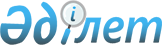 2009 жылға арналған облыстық бюджет туралы
					
			Күшін жойған
			
			
		
					Шығыс Қазақстан облыстық мәслихатының Х сессиясының 2008 жылғы 19 желтоқсандағы N 10/129-IV шешімі. Шығыс Қазақстан облысының Әділет департаментінде 2008 жылғы 30 желтоқсанда N 2491 тіркелді. Шешімнің қабылдау мерзімінің өтуіне байланысты қолдану тоқтатылды - ШҚО мәслихатының 2009 жылғы 22 желтоқсандағы N 01-672/01-06 хатымен      Ескерту. Шешімнің қабылдау мерзімінің өтуіне байланысты қолдану тоқтатылды - ШҚО мәслихатының 2009.12.22 N 01-672/01-06 хатымен.

      2004 жылғы 24 сәуірдегі Қазақстан Республикасы Бюджет кодексінің 80, 85-баптарына, "Қазақстан Республикасындағы жергілікті мемлекеттік басқару туралы" Қазақстан Республикасы Заңының 6-бабы 1-тармағының 1) тармақшасына, "Республикалық және облыстық бюджеттер, республикалық маңызы бар қала, астана бюджеттері арасындағы 2008-2010 жылдарға арналған жалпы сипаттағы трансферттердің көлемі туралы", " 2009-2011 жылдарға арналған республикалық бюджет туралы" Қазақстан Республикасының Заңдарына сәйкес Шығыс Қазақстан облыстық мәслихаты ШЕШІМ ҚАБЫЛДАДЫ:

      1. 2009 жылға арналған облыстық бюджет 1-қосымшаға сәйкес мынадай көлемдерде бекітілсін:

      1) кірістер – 107965720,9 мың теңге, соның ішінде: 

      салықтық түсімдер бойынша – 15340554,1мың теңге;

      салықтық емес түсімдер бойынша – 1052032,1 мың теңге; 

      негізгі капиталды сатудан түсетін түсімдер - 0,0 мың теңге;

      трансферттердің түсімдері бойынша – 91573134,7 мың теңге;

      2) шығындар – 108171215,8 мың теңге;

      3) таза бюджеттік кредит беру – 100771,0 мың теңге, соның ішінде:

      бюджеттік кредиттер – 1173000,0 мың теңге;

      бюджеттік кредиттерді өтеу –1072229,0 мың теңге;

      4) қаржы активтерімен жасалатын операциялар бойынша сальдо – 215788,8 мың теңге, соның ішінде:

      қаржы активтерін сатып алу – 220000,0 мың теңге;

      мемлекеттің қаржы активтерін сатудан түсетін түсімдер – 4211,2 мың теңге;

      5) бюджет тапшылығы – -522054,7 мың теңге; 

      6) тапшылықты қаржыландыру – 522054,7 мың теңге.

      Ескерту. 1-тармақ жаңа редақцияда - ШҚО мәслихатының 2009.11.21 № 16/218-IV шешімімен (қолданысқа енгізілу тәртібін 2-тармақтан қараңыз).

      2. Облыстың қалалары мен аудандарының бюджеттеріне 2009 жылға арналған әлеуметтік салық, төлем көзінен ұсталатын жеке табыс салығы, төлем көзінен ұсталатын шетел азаматтарының жеке табыс салығы бойынша кірістерді бөлудің нормативтері мынадай мөлшерде белгіленсін:



      Ескерту. 2-тармақ жаңа редақцияда - ШҚО мәслихатының 2009.10.16 № 15/202-IV шешімімен (қолданысқа енгізілу тәртібін 2-тармақтан қараңыз).

      3. Қызметтерін біржолғы талондар бойынша жүзеге асыратын жеке тұлғаларға салынатын жеке табыс салығынан, төлем көзінен ұсталмайтын жеке табыс салығынан, төлем көзінен ұсталмайтын шетел азаматтарының жеке табыс салығынан қалалар мен аудандардың бюджеттеріне кірістерді бөлудің нормативі 2009 жылға 100 пайыз мөлшерінде белгіленсін.

      4. Облыстық қазынашылық департаменті 2009 жылғы 1 қаңтардан бастап тиісті бюджеттерге кірістер сомасын есептеуді белгіленген нормативтер бойынша жүргізсін.

      5. 2009 жылға арналған облыстық бюджетте облыстық бюджеттен қалалар мен аудандар бюджеттерiне берілетін субвенциялар көлемi 20523740,0 мың теңге сомасында қарастырылсын, соның ішінде:



      5-1. Облыстық бюджетте республикалық бюджеттен нысаналы ағымдағы трансферттер мынадай мөлшерде көзделсін:

      жаңадан енгізілетін денсаулық сақтау объектілерін ұстауға – 346 мың теңге;

      жаңадан енгізілетін білім беру объектілерін ұстауға – 40061 мың теңге;

      дәрі-дәрмек құралдарын, вакциналар және басқа да иммундық биологиялық препараттар сатып алуға – 1039661 мың теңге;

      әлеуметтік қызметтер стандарттарын енгізуге – 46923 мың теңге;

      медициналық-әлеуметтік мекемелерде күндіз болу бөлімшелерінің желісін дамытуға – 55762 мың теңге;

      үкіметтік емес секторда мемлекеттік әлеуметтік тапсырысты орналастыруға – 64209 мың теңге;

      медициналық-әлеуметтік мекемелерде тамақтану нормасын ұлғайтуға – 397047 мың теңге;

      ең төменгі күнкөріс деңгейінің өсуіне байланысты мемлекеттік атаулы әлеуметтік көмек және 18 жасқа дейінгі балаларға ай сайынғы мемлекеттік жәрдемақы төлеуге – 221469 мың теңге;

      ауыз сумен жабдықтаудың баламасыз көзі болып табылатын, сумен жабдықтаудың аса маңызды топтық және оқшау жүйелерінен ауыз су беру бойынша көрсетілетін қызметтердің құнын субсидиялауға – 22640 мың теңге;

      облыстық және аудандық маңызы бар автомобиль жолдарын күрделі және орташа жөндеуге – 1305378 мың теңге;

      тұқым шаруашылығын қолдауға – 118657 мың теңге;

      асыл тұқымды мал шаруашылығын қолдауға – 299038 мың теңге;

      көктемгі егіс және егін жинау жұмыстарын жүргізуге қажетті жанар-жағар материалдары мен басқа да тауар-материалдық құндылықтардың құнын арзандатуға – 1662000 мың теңге;

      өндірілетін ауыл шаруашылығы дақылдарының шығымдылығы мен сапасын арттыруды қолдауға – 44016 мың теңге;

      ауыл шаруашылығы тауарын өндірушілерге су жеткізу бойынша көрсетілетін қызметтердің құнын субсидиялауға – 36138 мың теңге;

      мал шаруашылығының өнімділігін және сапасын арттыруды субсидиялауға – 2314612 мың теңге;

      ауылдық елді мекендердің әлеуметтік сала мамандарын әлеуметтік қолдау шараларын іске асыру үшін – 18130 мың теңге;

      Қазақстан Республикасында білім беруді дамытудың 2005-2010 жылдарға арналған мемлекеттік бағдарламасын іске асыруға – 753980 мың теңге, соның ішінде:

      негізгі орта және жалпы орта бiлiм беретiн мемлекеттiк мекемелердегi физика, химия, биология кабинеттерiн оқу жабдығымен жарақтандыруға – 190500 мың теңге;

      бастауыш, негізгі орта және жалпы орта білім беретін мемлекеттік мекемелерде лингафондық және мультимедиялық кабинеттер құруға – 194760 мың теңге;

      мемлекеттік білім беру жүйесінде оқытудың жаңа технологияларын енгізуге – 368720 мың теңге;

      Қазақстан Республикасында техникалық және кәсіптік білім беруді дамытудың 2008-2012 жылдарға арналған мемлекеттік бағдарламасын іске асыру шеңберінде кәсіптік лицейлер үшін шетелдік ағылшын тілі оқытушыларын тартуға – 12480 мың теңге;

      Қазақстан Республикасының денсаулық сақтау ісін реформалау мен дамытудың 2005-2010 жылдарға арналған мемлекеттік бағдарламасын іске асыруға – 1689034 мың теңге, соның ішінде:

      жергілікті деңгейде денсаулық сақтаудың медициналық ұйымдарын материалдық-техникалық жарақтандыруға – 785357 мың теңге;

      тегін медициналық көмектің кепілді көлемін қамтамасыз етуге және кеңейтуге – 903677 мың теңге;

      жергілікті атқарушы органдардың мемлекеттік білім беру тапсырысы негізінде техникалық және кәсіптік, орта білімнен кейінгі білім беру ұйымдарында оқитындардың стипендия мөлшерін ұлғайтуға – 127943 мың теңге;

      мемлекеттік басқару деңгейлері арасындағы өкілеттіктердің аражігін ажырату аясында қоршаған ортаны қорғау саласында берілетін функцияларды іске асыруға – 1589 мың теңге;

      әлеуметтік жұмыс орындары мен жастар тәжірибесі бағдарламасын кеңейтуге - 503319 мың теңге;

      селекторлық байланысты ұйымдастыру үшін – 11112 мың теңге.

      Ескерту. Шешім 5-1 тармақпен толықтырылды - ШҚО мәслихатының 2009.02.06 N 11/145-IV (қолданысқа енгізілу тәртібін 2-тармақтан қараңыз); 5-1 тармаққа өзгерту енгізілді - ШҚО мәслихатының 2009.04.17 N 13/153-IV (қолданысқа енгізілу тәртібін 2-тармақтан қараңыз); 2009.10.16 № 15/202-IV (қолданысқа енгізілу тәртібін 2-тармақтан қараңыз); 2009.11.21 № 16/218-IV (қолданысқа енгізілу тәртібін 2-тармақтан қараңыз) шешімдерімен.

      5-2. Облыстық бюджетте республикалық бюджеттен дамуға берілетін нысаналы трансферттер мынадай мөлшерде көзделсін:

      денсаулық сақтау объектілерін салуға және қайта жаңғыртуға – 3276002 мың теңге;

      Қазақстан Республикасындағы Тұрғын үй құрылысының 2008-2010 жылдарға арналған мемлекеттік бағдарламасына сәйкес мемлекеттік коммуналдық тұрғын үй қоры тұрғын үйлерін салуға және (немесе) сатып алуға – 594000 мың теңге;

      Қазақстан Республикасындағы Тұрғын үй құрылысының 2008-2010 жылдарға арналған мемлекеттік бағдарламасына сәйкес инженерлік-коммуникациялық инфрақұрылымды дамытуға, жайластыруға және (немесе) сатып алуға – 1198000 мың теңге, соның ішінде:

      инженерлік-коммуникациялық инфрақұрылымды дамытуға, жайластыруға және (немесе) сатып алуға – 1140000 мың теңге;

      инженерлік желілерді жөндеуге және қайта жаңғыртуға – 58000 мың теңге;

      білім беру объектілерін салуға және қайта жаңғыртуға – 2785498 мың теңге;

      жылу-энергетика жүйесін дамытуға – 2257337 мың теңге;

      сумен жабдықтау жүйесін дамытуға – 813755 мың теңге;

      көлік инфрақұрылымын дамытуға – 568478 мың теңге.

      Ескерту. Шешім 5-2 тармақпен толықтырылды - ШҚО мәслихатының 2009.02.06 N 11/145-IV (қолданысқа енгізілу тәртібін 2-тармақтан қараңыз); 5-2-тармаққа өзгерту енгізілді - ШҚО мәслихатының 2009.04.17 N 13/153-IV (қолданысқа енгізілу тәртібін 2-тармақтан қараңыз); 2009.11.21 № 16/218-IV (қолданысқа енгізілу тәртібін 2-тармақтан қараңыз) шешімдерімен.

      5-3. 2009 жылға арналған облыстық бюджеттің түсімдер құрамында Қазақстан Республикасындағы Тұрғын үй құрылысының 2008-2010 жылдарға арналған мемлекеттік бағдарламасына сәйкес тұрғын үй салуға және (немесе) сатып алуға республикалық бюджеттен нөлдік сыйақы (мүдде) ставкасы бойынша 1123000 мың теңге сомасында кредиттер көзделгені ескерілсін.

      Ескерту. Шешім 5-3 тармақпен толықтырылды - ШҚО мәслихатының 2009.02.06 N 11/145-IV (қолданысқа енгізілу тәртібін 2-тармақтан қараңыз); 5-3-тармаққа өзгерту енгізілді - ШҚО мәслихатының 2009.04.17 N 13/153-IV (қолданысқа енгізілу тәртібін 2-тармақтан қараңыз) шешімдерімен.

      5-4. 2009 жылға арналған облыстық бюджетте республикалық бюджеттен түсетін трансферттер есебінен аудандар (облыстық маңызы бар қалалар) бюджеттеріне мынадай мөлшерде нысаналы ағымдағы трансферттер көзделгендігі ескерілсін:

      7 қосымшаға сәйкес жаңадан енгізілетін білім беру объектілерін ұстауға – 40061 мың теңге;

      8 қосымшаға сәйкес ең төменгі күнкөріс деңгейінің өсуіне байланысты мемлекеттік атаулы әлеуметтік көмек және 18 жасқа дейінгі балаларға ай сайынғы мемлекеттік жәрдемақы төлеуге – 221469 мың теңге;

      9 қосымшаға сәйкес Қазақстан Республикасында білім беруді дамытудың 2005-2010 жылдарға арналған мемлекеттік бағдарламасын іске асыруға – 694620 мың теңге:

      негізгі орта және жалпы орта бiлiм беретiн мемлекеттiк мекемелердегi физика, химия, биология кабинеттерiн оқу жабдығымен жарақтандыруға;

      бастауыш, негізгі орта және жалпы орта білім беретін мемлекеттік мекемелерде лингафондық және мультимедиялық кабинеттер құруға;

      білім берудің мемлекеттік жүйесінде оқытудың жаңа технологияларын енгізуге;

      10 қосымшаға сәйкес медициналық-әлеуметтік мекемелерде тамақтану нормасын ұлғайтуға – 34356 мың теңге;

      11 қосымшаға сәйкес медициналық-әлеуметтік мекемелерде күндіз болу бөлімшелерінің желісін дамытуға – 43345 мың теңге;

      12 қосымшаға сәйкес ауылдық елді мекендердің әлеуметтік сала мамандарын әлеуметтік қолдау шараларын іске асыру үшін – 18130 мың теңге;

      17 қосымшаға сәйкес әлеуметтік жұмыс орындары мен жастар тәжірибесі бағдарламасын кеңейтуге - 503319 мың теңге.

      Ескерту. Шешім 5-4 тармақпен толықтырылды - ШҚО мәслихатының 2009.02.06 N 11/145-IV (қолданысқа енгізілу тәртібін 2-тармақтан қараңыз); 5-4-тармаққа өзгерту енгізілді - ШҚО мәслихатының 2009.04.17 N 13/153-IV (қолданысқа енгізілу тәртібін 2-тармақтан қараңыз); 2009.10.16 № 15/202-IV (қолданысқа енгізілу тәртібін 2-тармақтан қараңыз); 2009.11.21 № 16/218-IV (қолданысқа енгізілу тәртібін 2-тармақтан қараңыз) шешімдерімен.

      5-5. 2009 жылға арналған облыстық бюджетте республикалық бюджеттен түсетін трансферттер есебінен аудандар (облыстық маңызы бар қалалар) бюджеттеріне дамуға мынадай мөлшерде нысаналы трансферттер көзделгендігі ескерілсін:

      13 қосымшаға сәйкес сумен жабдықтау жүйесін дамытуға – 813755 мың теңге;

      14 қосымшаға сәйкес Қазақстан Республикасындағы Тұрғын үй құрылысының 2008-2010 жылдарға арналған мемлекеттік бағдарламасына сәйкес мемлекеттік коммуналдық тұрғын үй қорының тұрғын үйлерін салуға және (немесе) сатып алуға – 594000 мың теңге;

      15 қосымшаға сәйкес Қазақстан Республикасындағы Тұрғын үй құрылысының 2008-2010 жылдарға арналған мемлекеттік бағдарламасына сәйкес инженерлік-коммуникациялық инфрақұрылымды дамытуға, жайластыруға және (немесе) сатып алуға – 1198000 мың теңге, соның ішінде:

      инженерлік-коммуникациялық инфрақұрылымды дамытуға, жайластыруға және (немесе) сатып алуға;

      инженерлік желілерді жөндеуге және қайта жаңғыртуға;

      2257337 мың теңге - Семей қаласының бюджетіне жылу-энергетика жүйесін дамытуға, соның ішінде инвестициялық жобаға: Семей қаласының қазіргі бар жылумен жабдықтау жүйесін жаңартуға және қайта жаңғыртуға.

      Ескерту. Шешім 5-5 тармақпен толықтырылды - ШҚО мәслихатының 2009.02.06 N 11/145-IV (қолданысқа енгізілу тәртібін 2-тармақтан қараңыз); 5-5-тармаққа өзгерту енгізілді - ШҚО мәслихатының 2009.04.17 N 13/153-IV (қолданысқа енгізілу тәртібін 2-тармақтан қараңыз); 2009.11.21 № 16/218-IV (қолданысқа енгізілу тәртібін 2-тармақтан қараңыз) шешімдерімен.

      5-6. 16 қосымшаға сәйкес 2009 жылға арналған облыстық бюджеттің шығыстар құрамында Қазақстан Республикасындағы Тұрғын үй құрылысының 2008-2010 жылдарға арналған мемлекеттік бағдарламасына сәйкес тұрғын үй салуға және (немесе) сатып алуға республикалық бюджеттен аудандар (облыстық маңызы бар қалалар) бюджеттеріне нөлдік сыйақы (мүдде) ставкасы бойынша 1123000 мың теңге сомасында бюджеттік кредиттер көзделгені ескерілсін.

      Ескерту. Шешім 5-6 тармақпен толықтырылды - ШҚО мәслихатының 2009.02.06 N 11/145-IV (қолданысқа енгізілу тәртібін 2-тармақтан қараңыз); 5-6-тармаққа өзгерту енгізілді - ШҚО мәслихатының 2009.04.17 N 13/153-IV (қолданысқа енгізілу тәртібін 2-тармақтан қараңыз) шешімдерімен.

      5-7. 2009 жылға арналған облыстық бюджетте өңірлік жұмыспен қамту және кадрларды қайта даярлау стратегиясын іске асыру шеңберінде жұмыспен қамтылуды қамтамасыз етуге мынадай шараларды қаржыландыру үшін республикалық бюджеттен нысаналы ағымдағы трансферттер және дамытуға нысаналы трансферттер көзделсін:

      мектептерді, ауруханаларды және басқа да әлеуметтік объектілерді күрделі, ағымдағы жөндеуге – 4430832 мың теңге, соның ішінде:

      спорт объектілерін күрделі, ағымдағы жөндеу – 110000 мың теңге;

      мәдениет объектілерін күрделі, ағымдағы жөндеу – 722900 мың теңге;

      білім беру объектілерін күрделі, ағымдағы жөндеу – 1367932 мың теңге;

      денсаулық сақтау ұйымдарын күрделі, ағымдағы жөндеу – 2054700 мың теңге;

      әлеуметтік қамсыздандыру объектілерін күрделі, ағымдағы жөндеу – 175300 мың теңге;

      облыстық және аудандық маңызы бар автомобиль жолдарын, қалалар және елді мекендер көшелерін жөндеуге және ұстауға – 3946995 мың теңге;

      кенттерде, ауылдарда (селоларда), ауылдық (селолық) округтерде әлеуметтік жобаларды қаржыландыруға - 291400 мың теңге;

      инженерлік коммуникациялық инфрақұрылымды жөндеуге және дамытуға және елді мекендерді жайластыруға – 5692429 мың теңге.

      Ескерту. Шешім 5-7 тармақпен толықтырылды 2009.04.17 N 13/153-IV (қолданысқа енгізілу тәртібін 2-тармақтан қараңыз); 5-7-тармаққа өзгерту енгізілді - ШҚО мәслихатының 2009.07.14 N 14/179-IV (қолданысқа енгізілу тәртібін 2-тармақтан қараңыз); 2009.11.21 № 16/218-IV (қолданысқа енгізілу тәртібін 2-тармақтан қараңыз) шешімдерімен.

      5-8. 2009 жылға арналған облыстық бюджетте кадрлар даярлау және қайта даярлауға республикалық бюджеттен ағымдағы нысаналы трансферттер көзделсін, 771806 мың теңге мөлшеріндегі сома мына облыстық бюджеттік бағдарламалар әкімшілері арасында бөлінсін:

      Шығыс Қазақстан облысының денсаулық сақтау басқармасы - 16747 мың теңге;

      Шығыс Қазақстан облысының білім басқармасы - 755059 мың теңге.

      Ескерту. Шешім 5-8 тармақпен толықтырылды 2009.04.17 N 13/153-IV (қолданысқа енгізілу тәртібін 2-тармақтан қараңыз); 5-8-тармаққа өзгерту енгізілді - ШҚО мәслихатының 2009.11.21 № 16/218-IV (қолданысқа енгізілу тәртібін 2-тармақтан қараңыз) шешімдерімен.

      5-9. 2009 жылға арналған облыстық бюджетте өңірлік жұмыспен қамту және кадрларды қайта даярлау стратегиясын іске асыру шеңберінде, жұмыспен қамтылуды қамтамасыз етуге республикалық бюджеттен берілген трансферттер есебінен мынадай іс-шараларды қаржыландыру үшін аудандар (облыстық маңызы бар қалалар) бюджеттеріне ағымдағы нысаналы трансферттер және дамытуға нысаналы трансферттер көзделгені ескерілсін:

      18 қосымшаға сәйкес мектептерді және басқа да әлеуметтік объектілерді күрделі, ағымдағы жөндеуге – 1611623 мың теңге, соның ішінде:

      спорт объектілерін күрделі, ағымдағы жөндеу – 64882 мың теңге;

      мәдениет объектілерін күрделі, ағымдағы жөндеу – 328509 мың теңге;

      білім беру объектілерін күрделі, ағымдағы жөндеу – 1182427 мың теңге;

      әлеуметтік қамсыздандыру объектілерін күрделі, ағымдағы жөндеу – 35805 мың теңге;

      19 қосымшаға сәйкес аудандық маңызы бар автомобиль жолдарын, қалалар және елді мекендер көшелерін жөндеуге және ұстауға – 3493394 мың теңге;

      20 қосымшаға сәйкес кенттерде, ауылдарда (селоларда), ауылдық (селолық) округтерде әлеуметтік жобаларды қаржыландыруға - 291400 мың теңге;

      21 қосымшаға сәйкес инженерлік коммуникациялық инфрақұрылымды жөндеуге және елді мекендерді жайластыруға – 4493180 мың теңге;

      22 қосымшаға сәйкес инженерлік коммуникациялық инфрақұрылымды дамытуға және елді мекендерді жайластыруға – 1034064 мың теңге.

      Ескерту. Шешім 5-9 тармақпен толықтырылды 2009.04.17 N 13/153-IV (қолданысқа енгізілу тәртібін 2-тармақтан қараңыз); 5-9-тармаққа өзгерту енгізілді - ШҚО мәслихатының 2009.07.14 N 14/179-IV (қолданысқа енгізілу тәртібін 2-тармақтан қараңыз); 2009.10.16 № 15/202-IV (қолданысқа енгізілу тәртібін 2-тармақтан қараңыз); 2009.11.21 № 16/218-IV (қолданысқа енгізілу тәртібін 2-тармақтан қараңыз) шешімдерімен.

      5-10. 2009 жылға арналған облыстық бюджетте өңірлік жұмыспен қамту және кадрларды қайта даярлау стратегиясын іске асыру шеңберінде инженерлік коммуникациялық инфрақұрылымды жөндеуге және елді мекендерді жайластыруға облыстық бюджеттен Глубокое ауданының бюджетіне, соның ішінде Винное ауылының су құбыры желілерін күрделі жөндеуге 7141 мың теңге сомасында ағымдағы нысаналы трансферттер көзделгені ескерілсін.

      Ескерту. Шешім 5-10 тармақпен толықтырылды 2009.04.17 N 13/153-IV (қолданысқа енгізілу тәртібін 2-тармақтан қараңыз); 5-10-тармаққа өзгерту енгізілді - ШҚО мәслихатының 2009.07.14 N 14/179-IV (қолданысқа енгізілу тәртібін 2-тармақтан қараңыз) шешімдерімен.

      5-11. 2009 жылға арналған облыстық бюджетте облыстық бюджеттен Тарбағатай ауданының бюджетіне 2924 мың теңге сомасында өңірлік жұмыспен қамту және кадрларды қайта даярлау стратегиясын іске асыру аясында инженерлік-коммуникациялық инфрақұрылымды дамытуға және елді мекендерді көріктендіруге, соның ішінде Ақсуат ауылында салынып жатқан 100 адамды қабылдауға арналған емханасы бар 75 орындық аудандық ауруханаға тазарту имараттарын салуға дамуға арналған нысаналы трансферттер қарастырылғаны ескерілсін.

      Ескерту. Шешім 5-11 тармақпен толықтырылды 2009.07.14 N 14/179-IV шешімімен (қолданысқа енгізілу тәртібін 2-тармақтан қараңыз).

      6. 2009 жылға арналған облыстық бюджетте республикалық бюджетке трансферттер жергілікті атқарушы органдардың өкілеттіктерінің берілуіне байланысты 1027580 мың теңге сомасында қарастырылғаны ескерілсін, соның ішінде:

      төтенше жағдайлар саласында – 108721 мың теңге;

      санитарлық-эпидемиологиялық қадағалау саласында – 918859 мың теңге.

      7. 2009 жылға арналған облыс бюджетінде 2006 жылы тұрғын үй құрылысына бөлінген республикалық бюджет займдарын өтеуге 964000,0 мың теңге сомасында қаражат қарастырылғаны ескерілсін.

      8. Қазақстан Республикасы Еңбек кодексінің 238-бабының 2, 3-тармақтарына сәйкес ауылдық (селолық) жерлерде жұмыс істейтін денсаулық сақтау, әлеуметтік қамсыздандыру, білім беру, мәдениет және спорт азаматтық қызметшілеріне бюджет қаражаты есебінен лауазымдық жалақылары мен тарифтік ставкалары қызметтің осы түрлерімен қалалық жағдайларда шұғылданатын азаматтық қызметшілердің жалақыларымен және ставкаларымен салыстырғанда жиырма бес пайызға арттырылып белгіленсін.

      Ауылдық (селолық) жерлерде жұмыс істейтін денсаулық сақтау, әлеуметтік қамсыздандыру, білім беру, мәдениет және спорт мамандары лауазымдарының тізбесін жергілікті өкілді органмен келісу бойынша жергілікті атқарушы орган анықтайды.

      9. Облыстың жергілікті атқарушы органдарының қарыз лимиті 2009 жылдың 31 желтоқсанына 2658001,0 мың теңге мөлшерінде белгіленсін.

      10. Облыстың жергілікті атқарушы органының резерві 2009 жылға 337074 мың теңге сомасында бекітілсін, соның ішінде:

      төтенше резерв – 134680 мың теңге;

      шұғыл шығындарға арналған резерв – 136572,0 мың теңге;

      соттардың шешімдері бойынша міндеттемелерді орындау жөніндегі резерв - 65822,0 мың теңге.

      Ескерту. 10-тармаққа өзгерту енгізілді - ШҚО мәслихатының 2009.02.06 N 11/145-IV (қолданысқа енгізілу тәртібін 2-тармақтан қараңыз); 2009.04.07 N 13/153-IV (қолданысқа енгізілу тәртібін 2-тармақтан қараңыз); 2009.07.14 N 14/179-IV (қолданысқа енгізілу тәртібін 2-тармақтан қараңыз) шешімдерімен.

      11. 2 қосымшаға сәйкес 2009 жылға арналған облыстық бюджеттің бюджеттік инвестициялық жобаларды (бағдарламаларды) іске асыруға және заңды тұлғалардың жарғылық капиталын қалыптастыруға немесе ұлғайтуға бағытталған, бюджеттік бағдарламаларға бөлінген даму бюджеттік бағдарламаларының тізбесі бекітілсін.

      12. 3 қосымшаға сәйкес 2009 жылға арналған облыстық бюджетті атқару барысында секвестрлеуге жатпайтын облыстық бюджеттік бағдарламалар тізбесі бекітілсін.

      13. 4 қосымшаға сәйкес 2009 жылға арналған жергілікті бюджеттердің атқарылу барысында жергілікті бюджеттік бағдарламалар секвестрлеуге жатпайды деп белгіленсін.

      14. 5 қосымшаға сәйкес 2009 жылға арналған облыстық бюджетте аудандар (облыстық маңызы бар қалалар) бюджеттерiне облыстық бюджеттен 1076707,0 мың теңге сомасында трансферттер қарастырылғаны ескерілсін.

      Ескерту. 14-тармаққа өзгерту енгізілді - ШҚО мәслихатының 2009.04.17 N 13/153-IV (қолданысқа енгізілу тәртібін 2-тармақтан қараңыз); 2009.07.14 N 14/179-IV (қолданысқа енгізілу тәртібін 2-тармақтан қараңыз); 2009.10.16 № 15/202-IV (қолданысқа енгізілу тәртібін 2-тармақтан қараңыз); 2009.11.21 № 16/218-IV (қолданысқа енгізілу тәртібін 2-тармақтан қараңыз) шешімдерімен.

      15. 6 қосымшаға сәйкес 2009 жылға арналған облыстық бюджетте аудандар (облыстық маңызы бар қалалар) бюджеттерiне облыстық бюджеттен мұқтаж азаматтардың жекелеген санаттарына әлеуметтік көмекке 912483,0 мың теңге сомасында трансферттер қарастырылсын.

      Ескерту. 15-тармаққа өзгерту енгізілді - ШҚО мәслихатының 2009.04.17 N 13/153-IV (қолданысқа енгізілу тәртібін 2-тармақтан қараңыз); 2009.07.14 N 14/179-IV (қолданысқа енгізілу тәртібін 2-тармақтан қараңыз); 2009.10.16 № 15/202-IV (қолданысқа енгізілу тәртібін 2-тармақтан қараңыз) шешімдерімен.

      16. Осы шешім 2009 жылғы 1 қаңтардан бастап қолданысқа енгізіледі.



 2009 жылға арналған облыстық бюджет      Ескерту. 1-қосымша жаңа редакцияда - ШҚО мәслихатының 2009.11.21 № 16/218-IV шешімімен (қолданысқа енгізілу тәртібін 2-тармақтан қараңыз).


 2009 жылға арналған облыстық бюджеттің бюджеттік инвестициялық жобаларды (бағдарламаларды) іске асыруға және заңды тұлғалардың жарғылық капиталын қалыптастыруға немесе ұлғайтуға бағытталған, бюджеттік бағдарламаларға бөлінген даму бюджеттік бағдарламаларының тізбесі      Ескерту. 2-қосымшаға өзгерту енгізілді - ШҚО мәслихатының 2009.04.17 N 13/153-IV шешімімен (қолданысқа енгізілу тәртібін 2-тармақтан қараңыз).



       (бөлімі алынып тасталды - ШҚО мәслихатының 2009.04.17 N 13/153-IV шешімімен (қолданысқа енгізілу тәртібін 2-тармақтан қараңыз)


 2009 жылға арналған облыстық бюджетті атқару барысында секвестрлеуге жатпайтын облыстық бюджеттік бағдарламалар тізбесі 2009 жылға арналған жергілікті бюджеттерді атқару барысында секвестрлеуге жатпайтын жергілікті бюджеттік бағдарламалар тізбесі Облыстық бюджеттен аудандар (облыстық маңызы бар қалалар) бюджеттеріне берілетін трансферттер      Ескерту. 5-қосымша жаңа редакцияда - ШҚО мәслихатының 2009.11.21 № 16/218-IV шешімімен (қолданысқа енгізілу тәртібін 2-тармақтан қараңыз). 



      кестенің жалғасы 


 Мұқтаж азаматтардың жекелеген санаттарына әлеуметтік көмекке облыстық бюджеттен аудандар (облыстық маңызы бар қалалар) бюджеттеріне берілетін трансферттер      Ескерту. 6-қосымша жаңа редакцияда - ШҚО мәслихатының 2009.10.16 № 15/202-IV шешімімен (қолданысқа енгізілу тәртібін 2-тармақтан қараңыз).



      кестенің жалғасы


 Жаңадан енгізілетін білім беру нысандарын ұстауға аудандар (облыстық маңызы бар қалалар) бюджеттеріне берілетін нысаналы ағымдағы трансферттер      Ескерту. 7 қосымша жаңа редакцияда - ШҚО мәслихатының 2009.11.21 № 16/218-IV шешімімен (қолданысқа енгізілу тәртібін 2-тармақтан қараңыз).


 Ең төменгі күнкөріс деңгейінің өсуіне байланысты мемлекеттік атаулы әлеуметтік көмек және 18 жасқа дейінгі балаларға ай сайынғы мемлекеттік жәрдемақы төлеуге аудандар (облыстық маңызы бар қалалар) бюджеттеріне берілетін нысаналы ағымдағы трансферттер      Ескерту. 8-қосымша жаңа редакцияда - ШҚО мәслихатының 2009.04.17 N 13/153-IV шешімімен (қолданысқа енгізілу тәртібін 2-тармақтан қараңыз).


 Қазақстан Республикасында білім беруді дамытудың 2005-2010 жылдарға арналған мемлекеттік бағдарламасын іске асыруға аудандар (облыстық маңызы бар қалалар) бюджеттеріне берілетін нысаналы ағымдағы трансферттер      Ескерту. 9 қосымша жаңа редакцияда - ШҚО мәслихатының 2009.11.21 № 16/218-IV шешімімен (қолданысқа енгізілу тәртібін 2-тармақтан қараңыз).


 Медициналық-әлеуметтік мекемелерде тамақтану нормасын ұлғайтуға аудандар (облыстық маңызы бар қалалар) бюджеттеріне берілетін нысаналы ағымдағы трансферттер      Ескерту. 10 қосымшамен толықтырылды - ШҚО мәслихатының 2009.02.06 N 11/145-IV шешімімен (қолданысқа енгізілу тәртібін 2-тармақтан қараңыз).


 Медициналық-әлеуметтік мекемелерінде күндіз болу бөлімшелерінің желісін дамытуға аудандар (облыстық маңызы бар қалалар) бюджеттеріне берілетін нысаналы ағымдағы трансферттер      Ескерту. 11 қосымшамен толықтырылды - ШҚО мәслихатының 2009.02.06 N 11/145-IV (қолданысқа енгізілу тәртібін 2-тармақтан қараңыз); өзгерту енгізілді 2009.10.16 № 15/202-IV (қолданысқа енгізілу тәртібін 2-тармақтан қараңыз) шешімдерімен.


 Ауылдық елді мекендердегі әлеуметтік сала мамандарын әлеуметтік қолдау шараларын іске асыру үшін аудандар (облыстық маңызы бар қалалар) бюджеттеріне берілетін нысаналы ағымдағы трансферттер      Ескерту. 12-қосымша жаңа редакцияда - ШҚО мәслихатының 2009.11.21 № 16/218-IV шешімімен (қолданысқа енгізілу тәртібін 2-тармақтан қараңыз).


  Сумен жабдықтау жүйесін дамытуға аудандар (облыстық маңызы бар қалалар) бюджеттеріне дамуға нысаналы трансферттер      Ескерту. 13-қосымша жаңа редакцияда - ШҚО мәслихатының 2009.11.21 № 16/218-IV шешімімен (қолданысқа енгізілу тәртібін 2-тармақтан қараңыз). 


 Қазақстан Республикасындағы Тұрғын үй құрылысының 2008-2010 жылдарға арналған мемлекеттік бағдарламасынасәйкес мемлекеттік коммуналдық тұрғын үй қорының тұрғын үйлерін салуға және (немесе) сатып алуға аудандар (облыстық маңызы бар қалалар) бюджеттеріне дамуға берілетін нысаналы трансферттер      Ескерту. 14 қосымшамен толықтырылды - ШҚО мәслихатының 2009.02.06 N 11/145-IV (қолданысқа енгізілу тәртібін 2-тармақтан қараңыз); өзгерту енгізілді 2009.04.17 N 13/153-IV (қолданысқа енгізілу тәртібін 2-тармақтан қараңыз) шешімдерімен.


 Қазақстан Республикасындағы Тұрғын үй құрылысының 2008-2010 жылдарға арналған мемлекеттік бағдарламасынасәйкес инженерлік-коммуникациялық инфрақұрылымды дамытуға, жайластыруға және (немесе) сатып алуға аудандар (облыстық маңызы бар қалалар) бюджеттеріне дамуға берілетін нысаналы трансферттер      Ескерту. 15 қосымшамен толықтырылды - ШҚО мәслихатының 2009.02.06 N 11/145-IV (қолданысқа енгізілу тәртібін 2-тармақтан қараңыз); өзгерту енгізілді 2009.04.17 N 13/153-IV (қолданысқа енгізілу тәртібін 2-тармақтан қараңыз) шешімдерімен.


 Қазақстан Республикасындағы Тұрғын үй құрылысының 2008-2010 жылдарға арналған мемлекеттік бағдарламасынасәйкес аудандар (облыстық маңызы бар қалалар) бюджеттеріне нөлдік сыйақы (мүдде) ставкасы бойынша тұрғын үй салуға және (немесе) сатып алуға берілетін бюджеттік кредиттер      Ескерту. 16 қосымшамен толықтырылды - ШҚО мәслихатының 2009.02.06 N 11/145-IV (қолданысқа енгізілу тәртібін 2-тармақтан қараңыз); өзгерту енгізілді 2009.04.17 N 13/153-IV (қолданысқа енгізілу тәртібін 2-тармақтан қараңыз) шешімдерімен.

       

 Әлеуметтік жұмыс орындары мен жастар тәжірибесі бағдарламасын кеңейтуге аудандар (облыстық маңызы бар қалалар) бюджеттеріне берілетін нысаналы ағымдағы трансферттер      Ескерту. 17-қосымша жаңа редакцияда - ШҚО мәслихатының 2009.11.21 № 16/218-IV шешімімен (қолданысқа енгізілу тәртібін 2-тармақтан қараңыз). 


 Мектептер және басқа да әлеуметтік объектілерді күрделі, ағымдағы жөндеуге аудандар (облыстық маңызы бар қалалар) бюджеттеріне берілетін нысаналы ағымдағы трансферттер      Ескерту. 18-қосымша жаңа редакцияда - ШҚО мәслихатының 2009.10.16 № 15/202-IV шешімімен (қолданысқа енгізілу тәртібін 2-тармақтан қараңыз).


 Аудандық маңызы бар автомобиль жолдарын, қалалар мен елді мекендер көшелерін жөндеуге және ұстауға аудандар (облыстық маңызы бар қалалар) бюджеттеріне берілетін нысаналы ағымдағы трансферттер      Ескерту. 19 қосымшамен толықтырылды - ШҚО мәслихатының 2009.04.17 N 13/153-IV (қолданысқа енгізілу тәртібін 2-тармақтан қараңыз); өзгерту енгізілді 2009.07.14 N 14/179-IV (қолданысқа енгізілу тәртібін 2-тармақтан қараңыз) шешімдерімен.


 Кенттерде, ауылдарда (селоларда), ауылдық (селолық) округтерде әлеуметтік жобаларды қаржыландыруға аудандар (облыстық маңызы бар қалалар) бюджеттеріне берілетін нысаналы ағымдағы трансферттер      Ескерту. 20 қосымшамен толықтырылды - ШҚО мәслихатының 2009.04.17 N 13/153-IV шешімімен (қолданысқа енгізілу тәртібін 2-тармақтан қараңыз).


 Инженерлік-коммуникациялық инфрақұрылымды жөндеуге және елді мекендерді жайластыруға аудандар (облыстық маңызы бар қалалар) бюджеттеріне берілетін нысаналы ағымдағы трансферттер      Ескерту. 21 қосымша жаңа редакцияда - ШҚО мәслихатының 2009.07.14 N 14/179-IV шешімімен (қолданысқа енгізілу тәртібін 2-тармақтан қараңыз).


 Инженерлік-коммуникациялық инфрақұрылымды дамытуға және елді мекендерді жайластыруға аудандар (облыстық маңызы бар қалалар) бюджеттеріне дамуға берілетін нысаналы трансферттер      Ескерту. 22 қосымшамен толықтырылды - ШҚО мәслихатының 2009.04.17 N 13/153-IV (қолданысқа енгізілу тәртібін 2-тармақтан қараңыз); қосымшаға өзгерту енгізілді - ШҚО мәслихатының 2009.11.21 № 16/218-IV (қолданысқа енгізілу тәртібін 2-тармақтан қараңыз) шешімдерімен.



					© 2012. Қазақстан Республикасы Әділет министрлігінің «Қазақстан Республикасының Заңнама және құқықтық ақпарат институты» ШЖҚ РМК
				Курчатов қаласына

93,6 пайыз;

Риддер қаласына

85,9 пайыз;

Семей қаласына

86,2 пайыз;

Өскемен қаласына

15,8 пайыз;

Абай ауданына

79,2 пайыз;

Аягөз ауданына

97,9 пайыз;

Бесқарағай ауданына

85,1 пайыз;

Бородулиха ауданына

32,3 пайыз;

Глубокое ауданына

69,1 пайыз;

Жарма ауданына

90,7 пайыз;

Зайсан ауданына

95,5 пайыз;

Зырян ауданына

98,7 пайыз;

Катонқарағай ауданына

100 пайыз;

Көкпектi ауданына

98,8 пайыз;

Күршiм ауданына

92,8 пайыз;

Тарбағатай ауданына

100 пайыз;

Ұлан ауданына

94,6 пайыз;

Үржар ауданына

83,9 пайыз;

Шемонаиха ауданына

47,1 пайыз.»

Абай ауданына

857593,0 мың теңге;

Аягөз ауданына

1443737,0 мың теңге;

Бородулиха ауданына

1209024,0 мың теңге;

Бесқарағай ауданына

942134,0 мың теңге;

Глубокое ауданына

1058203,0 мың теңге;

Жарма ауданына

1482256,0 мың теңге;

Зырян ауданына

624902,0 мың теңге;

Зайсан ауданына

1230648,0 мың теңге;

Катонқарағай ауданына

1453344,0 мың теңге;

Күршiм ауданына

1648355,0 мың теңге;

Көкпектi ауданына

1555981,0 мың теңге;

Риддер қаласына

48699,0 мың теңге;

Семей қаласына

177775,0 мың теңге;

Курчатов қаласына

12921,0 мың теңге;

Өскемен қаласына

294213,0 мың теңге;

Тарбағатай ауданына

2149116,0 мың теңге;

Ұлан ауданына

1188404,0 мың теңге;

Үржар ауданына

2371746,0 мың теңге;

Шемонаиха ауданына

774689,0 мың теңге.


      Сессия төрағасы

В. Цхе

      Шығыс Қазақстан облыстық

      мәслихатының хатшысы

В. Ахаев
Шығыс Қазақстан облыстық 
мәслихатының
2008 жылғы 19 желтоқсандағы 
N 10/129-ІV шешіміне 1 қосымша Санат

Санат

Санат

Санат

Сомасы

(мың теңге)

Сынып

Сынып

Сынып

Сомасы

(мың теңге)

Ішкі сынып

Ішкі сынып

Сомасы

(мың теңге)

Кірістер атауы

Сомасы

(мың теңге)

1. КIРICТЕР

107965720,9

1

Салықтық түсімдер

15340554,1

01

Табыс салығы

6684915,1

2

Жеке табыс салығы

6684915,1

03

Әлеуметтiк салық

6379639,0

1

Әлеуметтiк салық

6379639,0

05

Тауарларға, жұмыстарға және қызметтер көрсетуге салынатын ішкі салықтар 

2276000,0

3

Табиғи және басқа да ресурстарды пайдаланғаны үшін түсетін түсімдер

2276000,0

2

Салықтық емес түсімдер 

1052032,1

01

Мемлекеттік меншіктен түсетін кірістер

179431,0

5

Мемлекет меншігіндегі мүлікті жалға беруден түсетін кірістер

100000,0

7

Мемлекеттік бюджеттен берілген кредиттер бойынша сыйақылар (мүдделер)

79431,0

04

Мемлекеттік бюджеттен қаржыландырылатын, сондай-ақ Қазақстан Республикасы Ұлттық Банкінің бюджеті (шығыстар сметасы) есебінен ұсталатын және қаржыландырылатын мемлекеттік мекемелер салатын айыппұлдар, өсімпұлдар, санкциялар, өндіріп алулар

864601,1

1

Мұнай секторы кәсіпорындарынан түсетін түсімдерді қоспағанда, мемлекеттік бюджеттен қаржыландырылатын, сондай-ақ Қазақстан Республикасы Ұлттық Банкінің бюджетінен (шығыстар сметасынан) ұсталатын және қаржыландырылатын мемлекеттік мекемелер салатын айыппұлдар, өсімпұлдар, санкциялар, өндіріп алулар

864601,1

06

Басқа да салықтық емес түсiмдер

8000,0

1

Басқа да салықтық емес түсiмдер

8000,0

3

Негізгі капиталды сатудан түсетін түсімдер

0,0

01

Мемлекеттік мекемелерге бекітілген мемлекеттік мүлікті сату

0,0

1

Мемлекеттік мекемелерге бекітілген мемлекеттік мүлікті сату 

0,0

4

Трансферттер түсімі

91573134,7

01

Мемлекеттік басқарудың төменгі тұрған органдарынан түсетін трансферттер

77756,7

2

Аудандық (қалалық) бюджеттерден түсетін трансферттер

77756,7

02

Мемлекеттік басқарудың жоғары тұрған органдарынан түсетін трансферттер

91495378,0

1

Республикалық бюджеттен түсетін трансферттер

91495378,0

Функционалдық топ

Функционалдық топ

Функционалдық топ

Функционалдық топ

Функционалдық топ

Функционалдық топ

Функционалдық топ

Функционалдық топ

Сомасы (мың теңге)

Сомасы (мың теңге)

кіші функция

кіші функция

кіші функция

кіші функция

кіші функция

кіші функция

кіші функция

Сомасы (мың теңге)

Сомасы (мың теңге)

әкімші

әкімші

әкімші

әкімші

әкімші

Сомасы (мың теңге)

Сомасы (мың теңге)

бағдарлама

бағдарлама

бағдарлама

бағдарлама

Сомасы (мың теңге)

Сомасы (мың теңге)

Шығындар атауы

Шығындар атауы

Сомасы (мың теңге)

Сомасы (мың теңге)

ІІ. Шығындар

ІІ. Шығындар

108171215,8

108171215,8

1

Жалпы сипаттағы мемлекеттiк қызметтер

Жалпы сипаттағы мемлекеттiк қызметтер

892545,9

892545,9

01

01

Мемлекеттік басқарудың жалпы функцияларын орындайтын өкілетті, атқарушы және басқа да органдар

Мемлекеттік басқарудың жалпы функцияларын орындайтын өкілетті, атқарушы және басқа да органдар

652822,1

652822,1

110

Облыс мәслихатының аппараты 

Облыс мәслихатының аппараты 

30782,1

30782,1

001

001

Облыс мәслихатының қызметін қамтамасыз ету

Облыс мәслихатының қызметін қамтамасыз ету

30782,1

30782,1

120

Облыс әкiмінің аппараты

Облыс әкiмінің аппараты

622040,0

622040,0

001

001

Облыс әкімінің қызметін қамтамасыз ету

Облыс әкімінің қызметін қамтамасыз ету

593840,0

593840,0

002

002

Ақпараттық жүйелер құру

Ақпараттық жүйелер құру

28200,0

28200,0

02

02

Қаржылық қызмет 

Қаржылық қызмет 

157678,6

157678,6

257

Облыстың қаржы басқармасы

Облыстың қаржы басқармасы

157678,6

157678,6

001

001

Қаржы басқармасының қызметін қамтамасыз ету

Қаржы басқармасының қызметін қамтамасыз ету

85254,4

85254,4

003

003

Біржолғы талондарды беруді ұйымдастыру және біржолғы талондарды өткізуден түсетін сомалардың толық жиналуын қамтамасыз ету

Біржолғы талондарды беруді ұйымдастыру және біржолғы талондарды өткізуден түсетін сомалардың толық жиналуын қамтамасыз ету

60080,5

60080,5

009

009

Коммуналдық меншікті жекешелендіруді ұйымдастыру 

Коммуналдық меншікті жекешелендіруді ұйымдастыру 

12138,7

12138,7

010

010

Коммуналдық меншікке түскен мүлікті есепке алу, сақтау, бағалау және сату 

Коммуналдық меншікке түскен мүлікті есепке алу, сақтау, бағалау және сату 

205,0

205,0

05

05

Жоспарлау және статистикалық қызмет

Жоспарлау және статистикалық қызмет

82045,2

82045,2

258

Облыстың экономика және бюджеттік жоспарлау басқармасы

Облыстың экономика және бюджеттік жоспарлау басқармасы

82045,2

82045,2

001

001

Экономика және бюджеттік жоспарлау басқармасының қызметін қамтамасыз ету

Экономика және бюджеттік жоспарлау басқармасының қызметін қамтамасыз ету

82045,2

82045,2

2

Қорғаныс

Қорғаныс

303814,5

303814,5

1

1

Әскери мұқтаждықтар

Әскери мұқтаждықтар

48119,0

48119,0

250

Облыстың жұмылдыру дайындығы, азаматтық қорғаныс, авариялар мен апаттардың алдын алу және жоюды ұйымдастыру басқармасы

Облыстың жұмылдыру дайындығы, азаматтық қорғаныс, авариялар мен апаттардың алдын алу және жоюды ұйымдастыру басқармасы

48119,0

48119,0

003

003

Жалпы әскери міндетті өтеу аясындағы іс-шаралар

Жалпы әскери міндетті өтеу аясындағы іс-шаралар

21281,8

21281,8

007

007

Аумақтық қорғанысты дайындау және облыстық ауқымдағы аумақтық қорғаныс

Аумақтық қорғанысты дайындау және облыстық ауқымдағы аумақтық қорғаныс

26837,2

26837,2

02

02

Төтенше жағдайлар жөніндегі жұмыстарды ұйымдастыру

Төтенше жағдайлар жөніндегі жұмыстарды ұйымдастыру

255695,5

255695,5

250

Облыстың жұмылдыру дайындығы, азаматтық қорғаныс, авариялар мен апаттардың алдын алу және жоюды ұйымдастыру басқармасы

Облыстың жұмылдыру дайындығы, азаматтық қорғаныс, авариялар мен апаттардың алдын алу және жоюды ұйымдастыру басқармасы

235699,0

235699,0

001

001

Жұмылдыру дайындығы, азаматтық қорғаныс, авариялар мен апаттардың алдын алу және жоюды ұйымдастыру басқармасының қызметін қамтамасыз ету

Жұмылдыру дайындығы, азаматтық қорғаныс, авариялар мен апаттардың алдын алу және жоюды ұйымдастыру басқармасының қызметін қамтамасыз ету

31797,1

31797,1

004

004

Облыс көлеміндегі азаматтық қорғаныс іс- шаралары

Облыс көлеміндегі азаматтық қорғаныс іс- шаралары

64625,0

64625,0

005

005

Облыс көлеміндегі жұмылдыру дайындығы және жұмылдыру

Облыс көлеміндегі жұмылдыру дайындығы және жұмылдыру

5642,4

5642,4

006

006

Облыс көлеміндегі төтенше жағдайлардың алдын алу және жою

Облыс көлеміндегі төтенше жағдайлардың алдын алу және жою

133634,5

133634,5

271

Облыстың құрылыс басқармасы

Облыстың құрылыс басқармасы

19996,5

19996,5

002

002

Жұмылдыру дайындығы мен төтенше жағдайлар нысандарын дамыту

Жұмылдыру дайындығы мен төтенше жағдайлар нысандарын дамыту

300,0

300,0

036

036

Халықты, нысандарды және аумақтарды табиғи және дүлей апаттардан инженерлік қорғау жөнінде жұмыстар жүргізу

Халықты, нысандарды және аумақтарды табиғи және дүлей апаттардан инженерлік қорғау жөнінде жұмыстар жүргізу

19696,5

19696,5

3

Қоғамдық тәртіп, қауіпсіздік, құқықтық, сот, қылмыстық-атқару қызметі

Қоғамдық тәртіп, қауіпсіздік, құқықтық, сот, қылмыстық-атқару қызметі

5364052,1

5364052,1

01

01

Құқық қорғау қызметі 

Құқық қорғау қызметі 

5364052,1

5364052,1

252

Облыстық бюджеттен қаржыландырылатын iшкi icтер атқарушы органы

Облыстық бюджеттен қаржыландырылатын iшкi icтер атқарушы органы

5231805,1

5231805,1

001

001

Облыстық бюджеттен қаржыландырылатын ішкі істер атқарушы органының қызметін қамтамасыз ету

Облыстық бюджеттен қаржыландырылатын ішкі істер атқарушы органының қызметін қамтамасыз ету

5075546,1

5075546,1

002

002

Облыс аумағында қоғамдық тәртiпті қорғау және қоғамдық қауiпсiздiктi қамтамасыз ету

Облыс аумағында қоғамдық тәртiпті қорғау және қоғамдық қауiпсiздiктi қамтамасыз ету

151376,0

151376,0

003

003

Қоғамдық тәртіпті қорғауға қатысатын азаматтарды көтермелеу

Қоғамдық тәртіпті қорғауға қатысатын азаматтарды көтермелеу

4883,0

4883,0

271

Облыстың құрылыс басқармасы

Облыстың құрылыс басқармасы

132247,0

132247,0

003

003

Ішкі істер органдарының нысандарын дамыту 

Ішкі істер органдарының нысандарын дамыту 

132247,0

132247,0

4

Бiлiм беру 

Бiлiм беру 

12956547,3

12956547,3

02

02

Бастауыш, негізгі орта және жалпы орта білім беру 

Бастауыш, негізгі орта және жалпы орта білім беру 

3793220,6

3793220,6

260

Облыстың туризм, дене шынықтыру және спорт басқармасы 

Облыстың туризм, дене шынықтыру және спорт басқармасы 

1347198,8

1347198,8

006

006

Балаларға қосымша білім беру

Балаларға қосымша білім беру

1296174,8

1296174,8

007

007

Мамандандырылған білім беру ұйымдарында спорттағы дарынды балаларға жалпы білім беру

Мамандандырылған білім беру ұйымдарында спорттағы дарынды балаларға жалпы білім беру

51024,0

51024,0

261

Облыстың білім басқармасы

Облыстың білім басқармасы

2446021,8

2446021,8

003

003

Арнайы білім беру бағдарламалары бойынша жалпы білім беру

Арнайы білім беру бағдарламалары бойынша жалпы білім беру

921402,2

921402,2

006

006

Мамандандырылған білім беру ұйымдарында дарынды балаларға жалпы білім беру

Мамандандырылған білім беру ұйымдарында дарынды балаларға жалпы білім беру

789938,6

789938,6

018

018

Жаңадан енгізілетін білім беру нысандарын ұстауға аудандар (облыстық маңызы бар қалалар) бюджеттеріне берілетін нысаналы ағымдағы трансферттер

Жаңадан енгізілетін білім беру нысандарын ұстауға аудандар (облыстық маңызы бар қалалар) бюджеттеріне берілетін нысаналы ағымдағы трансферттер

40061,0

40061,0

026

026

Білім берудің мемлекеттік жүйесінде оқытудың жаңа технологияларын енгізуге аудандар (облыстық маңызы бар қалалар) бюджеттеріне берілетін нысаналы ағымдағы трансферттер

Білім берудің мемлекеттік жүйесінде оқытудың жаңа технологияларын енгізуге аудандар (облыстық маңызы бар қалалар) бюджеттеріне берілетін нысаналы ағымдағы трансферттер

355630,9

355630,9

048

048

Негізгі орта және жалпы орта бiлiм беретiн мемлекеттiк мекемелердегi физика, химия, биология кабинеттерiн оқу жабдығымен жарақтандыруға аудандар (облыстық маңызы бар қалалар) бюджеттеріне берілетін нысаналы ағымдағы трансферттер

Негізгі орта және жалпы орта бiлiм беретiн мемлекеттiк мекемелердегi физика, химия, биология кабинеттерiн оқу жабдығымен жарақтандыруға аудандар (облыстық маңызы бар қалалар) бюджеттеріне берілетін нысаналы ағымдағы трансферттер

160020,0

160020,0

058

058

Бастауыш, негізгі орта және жалпы орта білім беретін мемлекеттік мекемелерде лингафондық және мультимедиалық кабинеттерді құруға аудандар (облыстық маңызы бар қалалар) бюджеттеріне берілетін нысаналы ағымдағы трансферттер

Бастауыш, негізгі орта және жалпы орта білім беретін мемлекеттік мекемелерде лингафондық және мультимедиалық кабинеттерді құруға аудандар (облыстық маңызы бар қалалар) бюджеттеріне берілетін нысаналы ағымдағы трансферттер

178969,1

178969,1

04

04

Техникалық және кәсіптік, орта білімнен кейінгі білім беру

Техникалық және кәсіптік, орта білімнен кейінгі білім беру

2942358,1

2942358,1

253

Облыстың денсаулық сақтау басқармасы

Облыстың денсаулық сақтау басқармасы

183893,3

183893,3

043

043

Техникалық және кәсіптік, орта білімнен кейінгі білім беру ұйымдарында мамандар даярлау

Техникалық және кәсіптік, орта білімнен кейінгі білім беру ұйымдарында мамандар даярлау

183893,3

183893,3

261

Облыстың білім басқармасы 

Облыстың білім басқармасы 

2758464,8

2758464,8

024

024

Техникалық және кәсіби білім беру ұйымдарында мамандар даярлау

Техникалық және кәсіби білім беру ұйымдарында мамандар даярлау

2758464,8

2758464,8

05

05

Мамандарды қайта даярлау және біліктілігін арттыру

Мамандарды қайта даярлау және біліктілігін арттыру

957925,5

957925,5

252

Облыстық бюджеттен қаржыландырылатын iшкi icтер атқарушы органы

Облыстық бюджеттен қаржыландырылатын iшкi icтер атқарушы органы

94564,0

94564,0

007

007

Кадрлардың біліктілігін арттыру және қайта даярлау

Кадрлардың біліктілігін арттыру және қайта даярлау

94564,0

94564,0

253

Облыстың денсаулық сақтау басқармасы

Облыстың денсаулық сақтау басқармасы

30609,5

30609,5

003

003

Кадрлардың біліктілігін арттыру және қайта даярлау

Кадрлардың біліктілігін арттыру және қайта даярлау

13862,5

13862,5

060

060

Даярлау және қайта даярлау

Даярлау және қайта даярлау

16747,0

16747,0

261

Облыстың білім басқармасы

Облыстың білім басқармасы

832752,0

832752,0

010

010

Кадрлардың біліктілігін арттыру және қайта даярлау

Кадрлардың біліктілігін арттыру және қайта даярлау

77693,0

77693,0

060

060

Мамандарды даярлау және қайта даярлау

Мамандарды даярлау және қайта даярлау

755059,0

755059,0

09

09

Бiлiм беру саласындағы өзге де қызметтер

Бiлiм беру саласындағы өзге де қызметтер

5263043,1

5263043,1

261

Облыстың білім басқармасы

Облыстың білім басқармасы

1867092,4

1867092,4

001

001

Білім басқармасының қызметін қамтамасыз ету

Білім басқармасының қызметін қамтамасыз ету

52715,9

52715,9

004

004

Облыстық мемлекеттік білім беру мекемелерінде білім беру жүйесін ақпараттандыру

Облыстық мемлекеттік білім беру мекемелерінде білім беру жүйесін ақпараттандыру

34621,0

34621,0

005

005

Облыстық мемлекеттік білім беру мекемелері үшін оқулықтар мен оқу-әдiстемелiк кешендер сатып алу және жеткізу

Облыстық мемлекеттік білім беру мекемелері үшін оқулықтар мен оқу-әдiстемелiк кешендер сатып алу және жеткізу

14989,5

14989,5

007

007

Облыстық ауқымда мектеп олимпиадаларын, мектептен тыс іс-шаралар және конкурстар өткізу

Облыстық ауқымда мектеп олимпиадаларын, мектептен тыс іс-шаралар және конкурстар өткізу

66326,0

66326,0

008

008

Өңірлік жұмыспен қамту және кадрларды қайта даярлау стратегиясын іске асыру аясында білім беру нысандарын күрделі, ағымды жөндеу

Өңірлік жұмыспен қамту және кадрларды қайта даярлау стратегиясын іске асыру аясында білім беру нысандарын күрделі, ағымды жөндеу

291321,0

291321,0

009

009

Аудандардың (облыстық маңызы бар қалалардың) бюджеттеріне өңірлік жұмыспен қамту және кадрларды қайта даярлау стратегиясын іске асыру аясында білім беру нысандарын күрделі, ағымды жөндеуге берілетін ағымдағы нысаналы трансферттер

Аудандардың (облыстық маңызы бар қалалардың) бюджеттеріне өңірлік жұмыспен қамту және кадрларды қайта даярлау стратегиясын іске асыру аясында білім беру нысандарын күрделі, ағымды жөндеуге берілетін ағымдағы нысаналы трансферттер

1182427,0

1182427,0

011

011

Балалар мен жасөcпiрiмдердiң психикалық денсаулығын тексеру және халыққа психологиялық-медициналық-педагогикалық консультациялық көмек көрсету 

Балалар мен жасөcпiрiмдердiң психикалық денсаулығын тексеру және халыққа психологиялық-медициналық-педагогикалық консультациялық көмек көрсету 

53716,0

53716,0

012

012

Дамуында проблемалары бар балалар мен жасөспірімдерді оңалту және әлеуметтік бейімдеу

Дамуында проблемалары бар балалар мен жасөспірімдерді оңалту және әлеуметтік бейімдеу

55577,0

55577,0

113

113

Жергiлiктi бюджеттерден трансферттер

Жергiлiктi бюджеттерден трансферттер

115399,0

115399,0

271

Облыстың құрылыс басқармасы

Облыстың құрылыс басқармасы

3395950,7

3395950,7

037

037

Білім беру нысандарын салу және қайта жаңғырту

Білім беру нысандарын салу және қайта жаңғырту

3395950,7

3395950,7

5

Денсаулық сақтау

Денсаулық сақтау

33441562,3

33441562,3

01

01

Кең бейінді ауруханалар

Кең бейінді ауруханалар

10238658,6

10238658,6

253

Облыстың денсаулық сақтау басқармасы

Облыстың денсаулық сақтау басқармасы

10238658,6

10238658,6

004

004

Бастапқы медициналық-санитарлық көмек көрсету мамандарының және денсаулық сақтау ұйымдарының жолдамасы бойынша стационарлық медициналық көмек көрсету 

Бастапқы медициналық-санитарлық көмек көрсету мамандарының және денсаулық сақтау ұйымдарының жолдамасы бойынша стационарлық медициналық көмек көрсету 

10238658,6

10238658,6

02

02

Халықтың денсаулығын сақтау

Халықтың денсаулығын сақтау

908751,0

908751,0

253

Облыстың денсаулық сақтау басқармасы

Облыстың денсаулық сақтау басқармасы

908751,0

908751,0

005

005

Жергiлiктi денсаулық сақтау ұйымдары үшін қан, оның компоненттері мен препараттарын өндiру 

Жергiлiктi денсаулық сақтау ұйымдары үшін қан, оның компоненттері мен препараттарын өндiру 

535977,0

535977,0

006

006

Ана мен баланы қорғау

Ана мен баланы қорғау

243013,0

243013,0

007

007

Салауатты өмір салтын насихаттау

Салауатты өмір салтын насихаттау

128869,0

128869,0

017

017

Шолғыншы эпидемиологиялық қадағалау жүргізу үшін тест-жүйелер сатып алу

Шолғыншы эпидемиологиялық қадағалау жүргізу үшін тест-жүйелер сатып алу

892,0

892,0

03

03

Мамандандырылған медициналық көмек

Мамандандырылған медициналық көмек

6774915,1

6774915,1

253

Облыстың денсаулық сақтау басқармасы

Облыстың денсаулық сақтау басқармасы

6774915,1

6774915,1

009

009

Әлеуметтік елеулі және айналасындағылар үшін қауіп төндіретін аурулармен ауыратын адамдарға медициналық көмек көрсету

Әлеуметтік елеулі және айналасындағылар үшін қауіп төндіретін аурулармен ауыратын адамдарға медициналық көмек көрсету

5200193,8

5200193,8

019

019

Туберкулезбен ауыратындарды туберкулезға қарсы препараттармен қамтамасыз ету

Туберкулезбен ауыратындарды туберкулезға қарсы препараттармен қамтамасыз ету

160622,0

160622,0

020

020

Диабетпен ауыратын адамдарды диабетке қарсы препараттармен қамтамасыз ету

Диабетпен ауыратын адамдарды диабетке қарсы препараттармен қамтамасыз ету

509164,0

509164,0

021

021

Онкологиялық ауруларды химия препараттарымен қамтамасыз ету

Онкологиялық ауруларды химия препараттарымен қамтамасыз ету

420503,0

420503,0

022

022

Бүйрек қызметінің жеткіліксіздігімен ауыратындарды дәрі-дәрмек құралдарымен, диализаторлармен, шығын материалдарымен және бүйрегі алмастырылған ауруларды дәрі-дәрмек құралдарымен қамтамасыз ету

Бүйрек қызметінің жеткіліксіздігімен ауыратындарды дәрі-дәрмек құралдарымен, диализаторлармен, шығын материалдарымен және бүйрегі алмастырылған ауруларды дәрі-дәрмек құралдарымен қамтамасыз ету

88337,0

88337,0

026

026

Гемофилиямен ауыратын ересек адамдарды емдеу кезінде қанның ұюы факторлармен қамтамасыз ету

Гемофилиямен ауыратын ересек адамдарды емдеу кезінде қанның ұюы факторлармен қамтамасыз ету

196334,3

196334,3

027

027

Халыққа иммунды алдын алу жүргізу үшін вакциналарды және басқа иммундық-биологиялық препараттарды орталықтандырылған түрде сатып алу

Халыққа иммунды алдын алу жүргізу үшін вакциналарды және басқа иммундық-биологиялық препараттарды орталықтандырылған түрде сатып алу

199761,0

199761,0

04

04

Емханалар

Емханалар

7714977,0

7714977,0

253

Облыстың денсаулық сақтау басқармасы

Облыстың денсаулық сақтау басқармасы

7714977,0

7714977,0

010

010

Халыққа бастапқы медициналық-санитарлық көмек көрсету

Халыққа бастапқы медициналық-санитарлық көмек көрсету

6771254,0

6771254,0

014

014

Халықтың жекелеген санаттарын амбулаториялық деңгейде дәрілік заттармен және мамандандырылған балалар және емдік тамақ өнімдерімен қамтамасыз ету

Халықтың жекелеген санаттарын амбулаториялық деңгейде дәрілік заттармен және мамандандырылған балалар және емдік тамақ өнімдерімен қамтамасыз ету

943723,0

943723,0

05

05

Медициналық көмектің өзге де түрлері

Медициналық көмектің өзге де түрлері

1600251,8

1600251,8

253

Облыстың денсаулық сақтау басқармасы

Облыстың денсаулық сақтау басқармасы

1600251,8

1600251,8

011

011

Жедел және шұғыл көмек көрсету, санитарлық авиация

Жедел және шұғыл көмек көрсету, санитарлық авиация

1517641,0

1517641,0

012

012

Төтенше жағдайларда халыққа медициналық көмек көрсету

Төтенше жағдайларда халыққа медициналық көмек көрсету

82610,8

82610,8

09

09

Денсаулық сақтау саласындағы өзге де қызметтер

Денсаулық сақтау саласындағы өзге де қызметтер

6204008,8

6204008,8

253

Облыстың денсаулық сақтау басқармасы

Облыстың денсаулық сақтау басқармасы

2907356,8

2907356,8

001

001

Денсаулық сақтау басқармасының қызметін қамтамасыз ету

Денсаулық сақтау басқармасының қызметін қамтамасыз ету

102540,2

102540,2

002

002

Өңірлік жұмыспен қамту және кадрларды қайта даярлау стратегиясын іске асыру аясында денсаулық сақтау нысандарын күрделі, ағымды жөндеу

Өңірлік жұмыспен қамту және кадрларды қайта даярлау стратегиясын іске асыру аясында денсаулық сақтау нысандарын күрделі, ағымды жөндеу

2576248,0

2576248,0

008

008

Қазақстан Республикасында ЖҚТБ-ның алдын алу және күрес шараларын іске асыру

Қазақстан Республикасында ЖҚТБ-ның алдын алу және күрес шараларын іске асыру

111447,0

111447,0

013

013

Патологоанатомиялық ашып көруді жүргізу

Патологоанатомиялық ашып көруді жүргізу

65749,0

65749,0

016

016

Азаматтардың елді мекеннен тыс жерлерде емделуіне тегін немесе жеңілдікпен жол жүруді қамтамасыз ету

Азаматтардың елді мекеннен тыс жерлерде емделуіне тегін немесе жеңілдікпен жол жүруді қамтамасыз ету

5343,0

5343,0

018

018

Ақпараттық талдау орталықтарының қызметін қамтамасыз ету 

Ақпараттық талдау орталықтарының қызметін қамтамасыз ету 

45683,6

45683,6

028

028

Жаңадан енгізілген денсаулық сақтау нысандарын ұстау

Жаңадан енгізілген денсаулық сақтау нысандарын ұстау

346,0

346,0

271

Облыстың құрылыс басқармасы

Облыстың құрылыс басқармасы

3296652,0

3296652,0

038

038

Денсаулық сақтау объектілерін салу және қайта жаңғырту

Денсаулық сақтау объектілерін салу және қайта жаңғырту

3296652,0

3296652,0

6

Әлеуметтiк көмек және әлеуметтiк қамсыздандыру 

Әлеуметтiк көмек және әлеуметтiк қамсыздандыру 

4591628,0

4591628,0

01

01

Әлеуметтiк қамсыздандыру 

Әлеуметтiк қамсыздандыру 

2391525,7

2391525,7

256

Облыстың жұмыспен қамту және әлеуметтік бағдарламаларды үйлестіру басқармасы

Облыстың жұмыспен қамту және әлеуметтік бағдарламаларды үйлестіру басқармасы

1615584,2

1615584,2

002

002

Қарттар мен жалпы үлгідегі мүгедектерді әлеуметтік қамсыздандыру 

Қарттар мен жалпы үлгідегі мүгедектерді әлеуметтік қамсыздандыру 

1615584,2

1615584,2

261

Облыстың білім басқармасы

Облыстың білім басқармасы

768552,1

768552,1

015

015

Жетімдерді, ата-анасының қамқорлығынсыз қалған балаларды әлеуметтiк қамсыздандыру

Жетімдерді, ата-анасының қамқорлығынсыз қалған балаларды әлеуметтiк қамсыздандыру

768552,1

768552,1

271

Облыстың құрылыс басқармасы

Облыстың құрылыс басқармасы

7389,4

7389,4

039

039

Әлеуметтік қамсыздандыру нысандарын салу және қайта жаңғырту

Әлеуметтік қамсыздандыру нысандарын салу және қайта жаңғырту

7389,4

7389,4

02

02

Әлеуметтік көмек 

Әлеуметтік көмек 

891165,4

891165,4

256

Облыстың жұмыспен қамту және әлеуметтік бағдарламаларды үйлестіру басқармасы 

Облыстың жұмыспен қамту және әлеуметтік бағдарламаларды үйлестіру басқармасы 

891165,4

891165,4

003

003

Мүгедектерді әлеуметтiк қолдау

Мүгедектерді әлеуметтiк қолдау

166377,4

166377,4

020

020

Күнкөріс деңгейінің өсуіне байланысты мемлекеттік атаулы әлеуметтік көмек және 18 жасқа дейінгі балаларға ай сайынғы мемлекеттік жәрдемақы төлеуге аудандар (облыстық маңызы бар қалалар) бюджеттеріне берілетін нысаналы ағымдағы трансферттер

Күнкөріс деңгейінің өсуіне байланысты мемлекеттік атаулы әлеуметтік көмек және 18 жасқа дейінгі балаларға ай сайынғы мемлекеттік жәрдемақы төлеуге аудандар (облыстық маңызы бар қалалар) бюджеттеріне берілетін нысаналы ағымдағы трансферттер

221469,0

221469,0

027

027

Аудандар (облыстық маңызы бар қалалар) бюджеттеріне әлеуметтік жұмыс орындары және жастар тәжірибесі бағдарламаларын кеңейтуге ағымдағы нысаналы трансферттер

Аудандар (облыстық маңызы бар қалалар) бюджеттеріне әлеуметтік жұмыс орындары және жастар тәжірибесі бағдарламаларын кеңейтуге ағымдағы нысаналы трансферттер

503319,0

503319,0

09

09

Әлеуметтік көмек және әлеуметтік қамсыздандыру саласындағы өзге де қызметтер 

Әлеуметтік көмек және әлеуметтік қамсыздандыру саласындағы өзге де қызметтер 

1308936,9

1308936,9

256

Облыстың жұмыспен қамту және әлеуметтік бағдарламаларды үйлестіру басқармасы 

Облыстың жұмыспен қамту және әлеуметтік бағдарламаларды үйлестіру басқармасы 

1308936,9

1308936,9

001

001

Жұмыспен қамту және әлеуметтік бағдарламаларды үйлестіру басқармасының қызметін қамтамасыз ету

Жұмыспен қамту және әлеуметтік бағдарламаларды үйлестіру басқармасының қызметін қамтамасыз ету

58188,9

58188,9

005

005

Өңірлік жұмыспен қамту және кадрларды қайта даярлау стратегиясын іске асыру аясында әлеуметтiк қамсыздандыру нысандарын күрделі, ағымды жөндеу

Өңірлік жұмыспен қамту және кадрларды қайта даярлау стратегиясын іске асыру аясында әлеуметтiк қамсыздандыру нысандарын күрделі, ағымды жөндеу

160550,0

160550,0

006

006

Аудандар (облыстық маңызы бар қалалар) бюджеттеріне өңірлік жұмыспен қамту және кадрларды қайта даярлау стратегиясын іске асыру аясында әлеуметтiк қамсыздандыру нысандарын күрделі, ағымды жөндеуге берілетін ағымдағы нысаналы трансферттер

Аудандар (облыстық маңызы бар қалалар) бюджеттеріне өңірлік жұмыспен қамту және кадрларды қайта даярлау стратегиясын іске асыру аясында әлеуметтiк қамсыздандыру нысандарын күрделі, ағымды жөндеуге берілетін ағымдағы нысаналы трансферттер

35805,0

35805,0

018

018

Республикалық бюджеттен берілетін нысаналы трансферттер есебінен үкіметтік емес секторда мемлекеттік әлеуметтік тапсырысты орналастыру

Республикалық бюджеттен берілетін нысаналы трансферттер есебінен үкіметтік емес секторда мемлекеттік әлеуметтік тапсырысты орналастыру

64209,0

64209,0

022

022

Медициналық-әлеуметтік мекемелерде тамақтану нормасын ұлғайтуға аудандар (облыстық маңызы бар қалалар) бюджеттеріне берілетін нысаналы ағымдағы трансферттер

Медициналық-әлеуметтік мекемелерде тамақтану нормасын ұлғайтуға аудандар (облыстық маңызы бар қалалар) бюджеттеріне берілетін нысаналы ағымдағы трансферттер

34356,0

34356,0

026

026

Медициналық-әлеуметтік мекемелерінде күндіз болу бөлімшелерінің желісін дамытуға аудандар (облыстық маңызы бар қалалар) бюджеттеріне берілетін нысаналы ағымдағы трансферттер

Медициналық-әлеуметтік мекемелерінде күндіз болу бөлімшелерінің желісін дамытуға аудандар (облыстық маңызы бар қалалар) бюджеттеріне берілетін нысаналы ағымдағы трансферттер

43345,0

43345,0

113

113

Жергiлiктi бюджеттерден трансферттер

Жергiлiктi бюджеттерден трансферттер

912483,0

912483,0

7

Тұрғын үй-коммуналдық шаруашылық

Тұрғын үй-коммуналдық шаруашылық

8547407,3

01

Тұрғын үй шаруашылығы

Тұрғын үй шаруашылығы

1792000,0

271

271

271

Облыстың құрылыс басқармасы

Облыстың құрылыс басқармасы

1792000,0

010

010

Аудандардың (облыстық маңызы бар қалалардың) бюджеттеріне мемлекеттік коммуналдық тұрғын үй қорының тұрғын үйін салуға және (немесе) сатып алуға берілетін нысаналы даму трансферттері

Аудандардың (облыстық маңызы бар қалалардың) бюджеттеріне мемлекеттік коммуналдық тұрғын үй қорының тұрғын үйін салуға және (немесе) сатып алуға берілетін нысаналы даму трансферттері

594000,0

012

012

Аудандардың (облыстық маңызы бар қалалардың) бюджеттеріне инженерлік-коммуникациялық инфрақұрылымды дамытуға, жайластыруға және (немесе) сатып алуға берілетін нысаналы даму трансферттері

Аудандардың (облыстық маңызы бар қалалардың) бюджеттеріне инженерлік-коммуникациялық инфрақұрылымды дамытуға, жайластыруға және (немесе) сатып алуға берілетін нысаналы даму трансферттері

1198000,0

02

Коммуналдық шаруашылық

Коммуналдық шаруашылық

6755407,3

271

271

271

Облыстың құрылыс басқармасы

Облыстың құрылыс басқармасы

371300,0

045

045

Аудандардың (облыстық маңызы бар қалалардың) бюджеттеріне өңірлік жұмыспен қамту және кадрларды қайта даярлау стратегиясын іске асыру аясында инженерлік коммуникациялық инфрақұрылымды дамытуға берілетін нысаналы даму трансферттер

Аудандардың (облыстық маңызы бар қалалардың) бюджеттеріне өңірлік жұмыспен қамту және кадрларды қайта даярлау стратегиясын іске асыру аясында инженерлік коммуникациялық инфрақұрылымды дамытуға берілетін нысаналы даму трансферттер

371300,0

279

279

279

Облыстың энергетика және коммуналдық шаруашылық басқармасы

Облыстың энергетика және коммуналдық шаруашылық басқармасы

6384107,3

001

001

Облыстың энергетика және коммуналдық шаруашылық басқармасының қызметін қамтамасыз ету

Облыстың энергетика және коммуналдық шаруашылық басқармасының қызметін қамтамасыз ету

69910,6

010

010

Сумен жабдықтау жүйесін дамытуға аудандар (облыстық маңызы бар қалалар) бюджеттеріне дамуға нысаналы трансферттер

Сумен жабдықтау жүйесін дамытуға аудандар (облыстық маңызы бар қалалар) бюджеттеріне дамуға нысаналы трансферттер

813755,0

015

015

Аудандардың (облыстық маңызы бар қалалардың) бюджеттеріне өңірлік жұмыспен қамту және кадрларды қайта даярлау стратегиясын іске асыру аясында инженерлік коммуникациялық инфрақұрылымды жөндеуге және елді-мекендерді көркейтуге берілетін ағымдағы нысаналы трансферттер

Аудандардың (облыстық маңызы бар қалалардың) бюджеттеріне өңірлік жұмыспен қамту және кадрларды қайта даярлау стратегиясын іске асыру аясында инженерлік коммуникациялық инфрақұрылымды жөндеуге және елді-мекендерді көркейтуге берілетін ағымдағы нысаналы трансферттер

4500321,0

016

016

Аудандардың (облыстық маңызы бар қалалардың) бюджеттеріне өңірлік жұмыспен қамту және кадрларды қайта даярлау стратегиясын іске асыру аясында инженерлік коммуникациялық инфрақұрылымды дамытуға берілетін нысаналы даму трансферттер

Аудандардың (облыстық маңызы бар қалалардың) бюджеттеріне өңірлік жұмыспен қамту және кадрларды қайта даярлау стратегиясын іске асыру аясында инженерлік коммуникациялық инфрақұрылымды дамытуға берілетін нысаналы даму трансферттер

665688,0

019

019

Өңірлік жұмыспен қамту және кадрларды қайта даярлау стратегиясын іске асыру аясында инженерлік коммуникациялық инфрақұрылымды жөндеу және елді-мекендерді көркейту

Өңірлік жұмыспен қамту және кадрларды қайта даярлау стратегиясын іске асыру аясында инженерлік коммуникациялық инфрақұрылымды жөндеу және елді-мекендерді көркейту

191777,0

113

113

Жергiлiктi бюджеттерден трансферттер

Жергiлiктi бюджеттерден трансферттер

142655,7

8

Мәдениет, спорт, туризм және ақпараттық кеңiстiк

Мәдениет, спорт, туризм және ақпараттық кеңiстiк

3671866,8

01

Мәдениет саласындағы қызмет

Мәдениет саласындағы қызмет

845894,1

262

262

262

Облыстың мәдениет басқармасы

Облыстың мәдениет басқармасы

810937,1

001

001

Мәдениет басқармасының қызметін қамтамасыз ету

Мәдениет басқармасының қызметін қамтамасыз ету

29047,3

003

003

Мәдени-бос уақыт жұмыстарын қолдау

Мәдени-бос уақыт жұмыстарын қолдау

94117,0

005

005

Тарихи-мәдени құндылықтарды сақтау және оларға қолжетімділікті қамтамасыз ету

Тарихи-мәдени құндылықтарды сақтау және оларға қолжетімділікті қамтамасыз ету

367591,8

007

007

Театр және музыка өнерін қолдау

Театр және музыка өнерін қолдау

300181,0

113

113

Жергiлiктi бюджеттерден трансферттер

Жергiлiктi бюджеттерден трансферттер

20000,0

271

271

271

Облыстың құрылыс басқармасы 

Облыстың құрылыс басқармасы 

34957,0

016

016

Мәдениет нысандарын дамыту

Мәдениет нысандарын дамыту

34957,0

02

Спорт 

Спорт 

1173243,4

260

260

260

Облыстың туризм, дене шынықтыру және спорт басқармасы 

Облыстың туризм, дене шынықтыру және спорт басқармасы 

459389,8

001

001

Туризм, дене шынықтыру және спорт басқармасының қызметін қамтамасыз ету 

Туризм, дене шынықтыру және спорт басқармасының қызметін қамтамасыз ету 

28308,5

003

003

Облыстық деңгейде спорт жарыстарын өткiзу 

Облыстық деңгейде спорт жарыстарын өткiзу 

27152,3

004

004

Облыстық құрама командалар мүшелерін әртүрлі спорт түрлері бойынша республикалық және халықаралық спорт жарыстарына дайындау және қатысуы 

Облыстық құрама командалар мүшелерін әртүрлі спорт түрлері бойынша республикалық және халықаралық спорт жарыстарына дайындау және қатысуы 

204429,0

113

113

Жергiлiктi бюджеттерден трансферттер

Жергiлiктi бюджеттерден трансферттер

199500

271

271

271

Облыстың құрылыс басқармасы 

Облыстың құрылыс басқармасы 

713853,6

017

017

Спорт нысандарын дамыту 

Спорт нысандарын дамыту 

713853,6

03

Ақпараттық кеңістік

Ақпараттық кеңістік

640950,0

259

259

259

Облыстың мұрағаттар және құжаттама басқармасы 

Облыстың мұрағаттар және құжаттама басқармасы 

211695,8

001

001

Мұрағаттар және құжаттама басқармасының қызметін қамтамасыз ету

Мұрағаттар және құжаттама басқармасының қызметін қамтамасыз ету

18526,0

002

002

Мұрағат қорының сақталуын қамтамасыз ету 

Мұрағат қорының сақталуын қамтамасыз ету 

193169,8

262

262

262

Облыстың мәдениет басқармасы 

Облыстың мәдениет басқармасы 

156660,0

008

008

Облыстық кітапханалардың қызметін қамтамасыз ету

Облыстық кітапханалардың қызметін қамтамасыз ету

156660,0

263

263

263

Облыстың ішкі саясат басқармасы 

Облыстың ішкі саясат басқармасы 

223696,2

002

002

Мемлекеттік ақпараттық саясатты бұқаралық ақпарат құралдары арқылы жүргізу 

Мемлекеттік ақпараттық саясатты бұқаралық ақпарат құралдары арқылы жүргізу 

223696,2

264

264

264

Облыстың тілдерді дамыту басқармасы 

Облыстың тілдерді дамыту басқармасы 

48898,0

001

001

Тілдерді дамыту басқармасының қызметін қамтамасыз ету 

Тілдерді дамыту басқармасының қызметін қамтамасыз ету 

24324,4

002

002

Мемлекеттік және Қазақстан халықтарының өзге тілдерін дамыту

Мемлекеттік және Қазақстан халықтарының өзге тілдерін дамыту

24573,6

04

Туризм 

Туризм 

12405,0

260

260

260

Облыстың туризм, дене шынықтыру және спорт басқармасы 

Облыстың туризм, дене шынықтыру және спорт басқармасы 

12405,0

013

013

Туристік қызметті реттеу

Туристік қызметті реттеу

12405,0

09

Мәдениетті, спортты, туризмді және ақпараттық кеңiстiкті ұйымдастыру бойынша өзге де қызметтер 

Мәдениетті, спортты, туризмді және ақпараттық кеңiстiкті ұйымдастыру бойынша өзге де қызметтер 

999374,3

260

260

260

Облыстың туризм, дене шынықтыру және спорт басқармасы

Облыстың туризм, дене шынықтыру және спорт басқармасы

114157,1

002

002

Өңірлік жұмыспен қамту және кадрларды қайта даярлау стратегиясын іске асыру аясында спорт нысандарын күрделі, ағымды жөндеу

Өңірлік жұмыспен қамту және кадрларды қайта даярлау стратегиясын іске асыру аясында спорт нысандарын күрделі, ағымды жөндеу

49275,1

009

009

Аудандардың (облыстық маңызы бар қалалардың) бюджеттеріне өңірлік жұмыспен қамту және кадрларды қайта даярлау стратегиясын іске асыру аясында спорт нысандарын күрделі, ағымды жөндеуге берілетін ағымдағы нысаналы трансферттер

Аудандардың (облыстық маңызы бар қалалардың) бюджеттеріне өңірлік жұмыспен қамту және кадрларды қайта даярлау стратегиясын іске асыру аясында спорт нысандарын күрделі, ағымды жөндеуге берілетін ағымдағы нысаналы трансферттер

64882,0

262

262

262

Облыстың мәдениет басқармасы

Облыстың мәдениет басқармасы

759935,0

006

006

Өңірлік жұмыспен қамту және кадрларды қайта даярлау стратегиясын іске асыру аясында мәдениет нысандарын күрделі, ағымды жөндеу

Өңірлік жұмыспен қамту және кадрларды қайта даярлау стратегиясын іске асыру аясында мәдениет нысандарын күрделі, ағымды жөндеу

431426,0

009

009

Аудандардың (облыстық маңызы бар қалалардың) бюджеттеріне өңірлік жұмыспен қамту және кадрларды қайта даярлау стратегиясын іске асыру аясында мәдениет объектілерін күрделі, ағымды жөндеуге берілетін ағымдағы нысаналы трансферттер

Аудандардың (облыстық маңызы бар қалалардың) бюджеттеріне өңірлік жұмыспен қамту және кадрларды қайта даярлау стратегиясын іске асыру аясында мәдениет объектілерін күрделі, ағымды жөндеуге берілетін ағымдағы нысаналы трансферттер

328509,0

263

263

263

Ішкі саясат басқармасы 

Ішкі саясат басқармасы 

125282,2

001

001

Ішкі саясат басқармасының қызметін қамтамасыз ету

Ішкі саясат басқармасының қызметін қамтамасыз ету

103113,0

003

003

Жастар саясаты саласында өңірлік бағдарламаларды іске асыру 

Жастар саясаты саласында өңірлік бағдарламаларды іске асыру 

22169,2

9

Отын-энергетика кешенi және жер қойнауын пайдалану

Отын-энергетика кешенi және жер қойнауын пайдалану

2405613,2

09

Отын-энергетика кешені және жер қойнауын пайдалану саласындағы өзге де қызметтер

Отын-энергетика кешені және жер қойнауын пайдалану саласындағы өзге де қызметтер

2405613,2

279

279

279

Облыстың энергетика және коммуналдық шаруашылық басқармасы

Облыстың энергетика және коммуналдық шаруашылық басқармасы

2405613,2

007

007

Жылу-энергетика жүйесін дамыту

Жылу-энергетика жүйесін дамыту

148276,2

011

011

Жылу-электр жүйесін дамытуға аудандар (облыстық маңызы бар қалалар) бюджеттеріне дамуға нысаналы трансферттер

Жылу-электр жүйесін дамытуға аудандар (облыстық маңызы бар қалалар) бюджеттеріне дамуға нысаналы трансферттер

2257337,0

10

Ауыл, су, орман, балық шаруашылығы, ерекше қорғалатын табиғи аумақтар, қоршаған орта мен жануарлар әлемін қорғау, жер қатынастары 

Ауыл, су, орман, балық шаруашылығы, ерекше қорғалатын табиғи аумақтар, қоршаған орта мен жануарлар әлемін қорғау, жер қатынастары 

5899214,4

01

Ауыл шаруашылығы

Ауыл шаруашылығы

2236337,0

255

255

255

Облыстың ауыл шаруашылығы басқармасы 

Облыстың ауыл шаруашылығы басқармасы 

2218207,0

001

001

Ауыл шаруашылығы басқармасының қызметін қамтамасыз ету

Ауыл шаруашылығы басқармасының қызметін қамтамасыз ету

58358,0

002

002

Тұқым шаруашылығын қолдау

Тұқым шаруашылығын қолдау

118657,0

010

010

Асыл тұқымды мал шаруашылығын қолдау

Асыл тұқымды мал шаруашылығын қолдау

299038,0

011

011

Өндірілетін ауыл шаруашылығы дақылдарының өнімділігі мен сапасын арттыруды қолдау

Өндірілетін ауыл шаруашылығы дақылдарының өнімділігі мен сапасын арттыруды қолдау

44016,0

014

014

Ауыл шаруашылығы тауарын өндірушілерге су жеткізу бойынша көрсетілетін қызметтердің құнын субсидиялау

Ауыл шаруашылығы тауарын өндірушілерге су жеткізу бойынша көрсетілетін қызметтердің құнын субсидиялау

36138,0

020

020

Көктемгі егіс және егін жинау жұмыстарын жүргізуге қажетті жанар-жағар май материалдары мен басқа да тауарлық-материалдық құндылықтардың құнын арзандату

Көктемгі егіс және егін жинау жұмыстарын жүргізуге қажетті жанар-жағар май материалдары мен басқа да тауарлық-материалдық құндылықтардың құнын арзандату

1662000,0

258

258

258

Облыстың экономика және бюджеттік жоспарлау басқармасы

Облыстың экономика және бюджеттік жоспарлау басқармасы

18130,0

099

099

Аудандардың (облыстық маңызы бар қалалардың) бюджеттеріне ауылдық елді мекендер саласының мамандарын әлеуметтік қолдау шараларын іске асыру үшін берілетін ағымдағы нысаналы трансферттер

Аудандардың (облыстық маңызы бар қалалардың) бюджеттеріне ауылдық елді мекендер саласының мамандарын әлеуметтік қолдау шараларын іске асыру үшін берілетін ағымдағы нысаналы трансферттер

18130,0

02

Су шаруашылығы 

Су шаруашылығы 

28933,0

254

254

254

Облыстың табиғи ресурстар және табиғат пайдалануды реттеу басқармасы

Облыстың табиғи ресурстар және табиғат пайдалануды реттеу басқармасы

6293,0

002

002

Су нысандарының су қорғау аймақтары мен алқаптарын белгілеу 

Су нысандарының су қорғау аймақтары мен алқаптарын белгілеу 

6293,0

255

255

255

Облыстың ауыл шаруашылығы басқармасы 

Облыстың ауыл шаруашылығы басқармасы 

22640,0

009

009

Ауыз сумен жабдықтаудың баламасыз көзі болып табылатын, сумен жабдықтаудың аса маңызды топтық жүйелерінен ауыз су беру бойынша көрсетілетін қызметтердің құнын субсидиялау

Ауыз сумен жабдықтаудың баламасыз көзі болып табылатын, сумен жабдықтаудың аса маңызды топтық жүйелерінен ауыз су беру бойынша көрсетілетін қызметтердің құнын субсидиялау

22640,0

03

Орман шаруашылығы

Орман шаруашылығы

606568,8

254

254

254

Облыстың табиғи ресурстар және табиғат пайдалануды реттеу басқармасы 

Облыстың табиғи ресурстар және табиғат пайдалануды реттеу басқармасы 

606568,8

005

005

Ормандарды күзету, қорғау, ұдайы өндіру және орман өсіру

Ормандарды күзету, қорғау, ұдайы өндіру және орман өсіру

598412,8

006

006

Жануарлар әлемін қорғау

Жануарлар әлемін қорғау

8156,0

05

Қоршаған ортаны қорғау 

Қоршаған ортаны қорғау 

398033,6

254

254

254

Облыстың табиғи ресурстар және табиғат пайдалануды реттеу басқармасы 

Облыстың табиғи ресурстар және табиғат пайдалануды реттеу басқармасы 

221909,2

001

001

Табиғи ресурстар және табиғат пайдалануды реттеу басқармасының қызметін қамтамасыз ету

Табиғи ресурстар және табиғат пайдалануды реттеу басқармасының қызметін қамтамасыз ету

56610,0

008

008

Қоршаған ортаны қорғау бойынша іс-шаралар жүргізу 

Қоршаған ортаны қорғау бойынша іс-шаралар жүргізу 

165299,2

271

271

271

Облыстың құрылыс басқармасы

Облыстың құрылыс басқармасы

176124,4

022

022

Қоршаған ортаны қорғау объектілерін дамыту

Қоршаған ортаны қорғау объектілерін дамыту

176124,4

06

Жер қатынастары

Жер қатынастары

23330,0

251

251

251

Облыстың жер қатынастары басқармасы 

Облыстың жер қатынастары басқармасы 

23330,0

001

001

Жер қатынастары басқармасының қызметін қамтамасыз ету 

Жер қатынастары басқармасының қызметін қамтамасыз ету 

23330,0

09

Ауыл, су, орман, балық шаруашылығы, ерекше қорғалатын табиғи аумақтар, қоршаған орта мен жануарлар әлемін қорғау, жер қатынастары саласындағы өзге де қызметтер

Ауыл, су, орман, балық шаруашылығы, ерекше қорғалатын табиғи аумақтар, қоршаған орта мен жануарлар әлемін қорғау, жер қатынастары саласындағы өзге де қызметтер

2606012,0

255

255

255

Облыстың ауыл шаруашылығы басқармасы 

Облыстың ауыл шаруашылығы басқармасы 

2314612,0

013

013

Мал шаруашылығының өнімділігін және сапасын арттыру

Мал шаруашылығының өнімділігін және сапасын арттыру

2314612,0

258

258

258

Облыстың экономика және бюджеттік жоспарлау басқармасы

Облыстың экономика және бюджеттік жоспарлау басқармасы

291400,0

004

004

Аудандардың (облыстық маңызы бар қалалардың) бюджеттеріне өңірлік жұмыспен қамту және кадрларды қайта даярлау стратегиясын іске асыру аясында ауылдарда (селоларда), ауылдық (селолық) округтерде әлеуметтік жобаларды қаржыландыруға ағымдағы нысаналы трансферттер

Аудандардың (облыстық маңызы бар қалалардың) бюджеттеріне өңірлік жұмыспен қамту және кадрларды қайта даярлау стратегиясын іске асыру аясында ауылдарда (селоларда), ауылдық (селолық) округтерде әлеуметтік жобаларды қаржыландыруға ағымдағы нысаналы трансферттер

291400,0

11

Өнеркәсіп, сәулет, қала құрылысы және құрылыс қызметі

Өнеркәсіп, сәулет, қала құрылысы және құрылыс қызметі

397065,4

02

Сәулет, қала құрылысы және құрылыс қызметі

Сәулет, қала құрылысы және құрылыс қызметі

397065,4

267

267

267

Облыстың мемлекеттік сәулет-құрылысты бақылау басқармасы 

Облыстың мемлекеттік сәулет-құрылысты бақылау басқармасы 

32463,2

001

001

Мемлекеттік сәулет-құрылысты бақылау басқармасының қызметін қамтамасыз ету

Мемлекеттік сәулет-құрылысты бақылау басқармасының қызметін қамтамасыз ету

32463,2

271

271

271

Облыстың құрылыс басқармасы

Облыстың құрылыс басқармасы

341296,2

001

001

Құрылыс басқармасының қызметін қамтамасыз ету

Құрылыс басқармасының қызметін қамтамасыз ету

40765,9

113

113

Жергілікті бюджеттерден трансферттер 

Жергілікті бюджеттерден трансферттер 

300530,3

272

272

272

Облыстың сәулет және қала құрылысы басқармасы 

Облыстың сәулет және қала құрылысы басқармасы 

23306,0

001

001

Сәулет және қала құрылысы басқармасының қызметін қамтамасыз ету 

Сәулет және қала құрылысы басқармасының қызметін қамтамасыз ету 

23306,0

12

Көлiк және коммуникациялар

Көлiк және коммуникациялар

7398888,8

01

Автомобиль көлігі 

Автомобиль көлігі 

2070838,0

268

268

268

Облыстың жолаушылар көлігі және автомобиль жолдары басқармасы 

Облыстың жолаушылар көлігі және автомобиль жолдары басқармасы 

2070838,0

003

003

Автомобиль жолдарының қызметін қамтамасыз ету

Автомобиль жолдарының қызметін қамтамасыз ету

2070838,0

04

Әуе көлігі

Әуе көлігі

111122,7

268

268

268

Облыстың жолаушылар көлігі және автомобиль жолдары басқармасы 

Облыстың жолаушылар көлігі және автомобиль жолдары басқармасы 

111122,7

004

004

Жергілікті атқарушы органдардың шешімі бойынша тұрақты ішкі әуе тасымалдарын субсидиялау

Жергілікті атқарушы органдардың шешімі бойынша тұрақты ішкі әуе тасымалдарын субсидиялау

111122,7

09

Көлік және коммуникациялар саласындағы өзге де қызметтер 

Көлік және коммуникациялар саласындағы өзге де қызметтер 

5216928,1

268

268

268

Облыстың жолаушылар көлігі және автомобиль жолдары басқармасы 

Облыстың жолаушылар көлігі және автомобиль жолдары басқармасы 

5216928,1

001

001

Жолаушылар көлігі және автомобиль жолдары басқармасының қызметін қамтамасыз ету

Жолаушылар көлігі және автомобиль жолдары басқармасының қызметін қамтамасыз ету

37243,5

002

002

Көлік инфрақұрылымын дамыту

Көлік инфрақұрылымын дамыту

568932,9

005

005

Әлеуметтік маңызы бар ауданаралық (қалааралық) бағыттарда жолаушылар тасымалын ұйымдастыру

Әлеуметтік маңызы бар ауданаралық (қалааралық) бағыттарда жолаушылар тасымалын ұйымдастыру

198368,7

009

009

Аудандардың (облыстық маңызы бар қалалардың) бюджеттеріне өңірлік жұмыспен қамту және кадрларды қайта даярлау стратегиясын іске асыру аясында аудандық маңызы бар автомобиль жолдарын, қала және елді-мекендер көшелерін жөндеуге және ұстауға берілетін ағымдағы нысаналы трансферттер 

Аудандардың (облыстық маңызы бар қалалардың) бюджеттеріне өңірлік жұмыспен қамту және кадрларды қайта даярлау стратегиясын іске асыру аясында аудандық маңызы бар автомобиль жолдарын, қала және елді-мекендер көшелерін жөндеуге және ұстауға берілетін ағымдағы нысаналы трансферттер 

3493394,0

013

013

Өңірлік жұмыспен қамту және кадрларды қайта даярлау стратегиясын іске асыру аясында облыстық маңызы бар автомобиль жолдарын, қала және елді-мекендер көшелерін жөндеу және ұстау

Өңірлік жұмыспен қамту және кадрларды қайта даярлау стратегиясын іске асыру аясында облыстық маңызы бар автомобиль жолдарын, қала және елді-мекендер көшелерін жөндеу және ұстау

620367,0

113

113

Жергілікті бюджеттерден трансферттер 

Жергілікті бюджеттерден трансферттер 

298622,0

13

Басқалар

Басқалар

470316,0

01

Экономикалық қызметті реттеу

Экономикалық қызметті реттеу

66295,0

265

265

265

Облыстың кәсіпкерлік және өнеркәсіп басқармасы

Облыстың кәсіпкерлік және өнеркәсіп басқармасы

66295,0

001

001

Кәсіпкерлік және өнеркәсіп басқармасының қызметін қамтамасыз ету

Кәсіпкерлік және өнеркәсіп басқармасының қызметін қамтамасыз ету

66295,0

09

Басқалар 

Басқалар 

404021,0

257

257

257

Облыстың қаржы басқармасы 

Облыстың қаржы басқармасы 

337074,0

012

012

Облыстық жергілікті атқарушы органының резерві

Облыстық жергілікті атқарушы органының резерві

337074,0

258

258

258

Облыстың экономика және бюджеттік жоспарлау басқармасы 

Облыстың экономика және бюджеттік жоспарлау басқармасы 

66947,0

003

003

Жергілікті бюджеттік инвестициялық жобалардың (бағдарламалардың) техникалық-экономикалық негіздемелерін әзірлеу және оған сараптама жүргізу

Жергілікті бюджеттік инвестициялық жобалардың (бағдарламалардың) техникалық-экономикалық негіздемелерін әзірлеу және оған сараптама жүргізу

66947,0

14

Борышқа қызмет көрсету

Борышқа қызмет көрсету

8518,0

01

Борышқа қызмет көрсету

Борышқа қызмет көрсету

8518,0

257

257

257

Облыстың қаржы басқармасы 

Облыстың қаржы басқармасы 

8518,0

004

004

Жергілікті атқарушы органдардың борышына қызмет көрсету

Жергілікті атқарушы органдардың борышына қызмет көрсету

8518,0

15

Трансферттер

Трансферттер

21822175,8

01

Трансферттер

Трансферттер

21822175,8

257

257

257

Облыстың қаржы басқармасы 

Облыстың қаржы басқармасы 

21822175,8

007

007

Субвенциялар

Субвенциялар

20523740,0

011

011

Пайдаланылмаған (толық пайдаланылмаған) нысаналы трансферттерді қайтару

Пайдаланылмаған (толық пайдаланылмаған) нысаналы трансферттерді қайтару

264855,8

017

017

Нысаналы мақсатқа сай пайдаланылмаған нысаналы трансферттерді қайтару

Нысаналы мақсатқа сай пайдаланылмаған нысаналы трансферттерді қайтару

6000,0

024

024

Мемлекеттік органдардың функцияларын мемлекеттік басқарудың төмен тұрған деңгейлерінен жоғарғы деңгейлерге беруге байланысты жоғары тұрған бюджеттерге берілетін ағымдағы нысаналы трансферттер

Мемлекеттік органдардың функцияларын мемлекеттік басқарудың төмен тұрған деңгейлерінен жоғарғы деңгейлерге беруге байланысты жоғары тұрған бюджеттерге берілетін ағымдағы нысаналы трансферттер

1027580,0

III. Таза бюджеттік кредиттеу

III. Таза бюджеттік кредиттеу

100771,0

Бюджеттік кредиттер

Бюджеттік кредиттер

1173000,0

7

Тұрғын үй-коммуналдық шаруашылығы

Тұрғын үй-коммуналдық шаруашылығы

1123000,0

01

Тұрғын үй шаруашылығы

Тұрғын үй шаруашылығы

1123000,0

271

271

271

Облыстың құрылыс басқармасы

Облыстың құрылыс басқармасы

1123000,0

009

009

Аудандардың (облыстық маңызы бар қалалардың) бюджеттеріне тұрғын үй салуға және (немесе) сатып алуға кредит беру

Аудандардың (облыстық маңызы бар қалалардың) бюджеттеріне тұрғын үй салуға және (немесе) сатып алуға кредит беру

1123000,0

13

Басқалар

Басқалар

50000,0

03

Кәсiпкерлiк қызметтi қолдау және бәсекелестікті қорғау

Кәсiпкерлiк қызметтi қолдау және бәсекелестікті қорғау

50000,0

265

265

265

Облыстың кәсіпкерлік және өнеркәсіп басқармасы

Облыстың кәсіпкерлік және өнеркәсіп басқармасы

50000,0

013

013

Шағын және орта бизнесті қаржыландыру және ауыл халқына шағын кредит беру үшін "ҚазАгро" Ұлттық басқарушы холдингі" Акционерлік Қоғамы (бұдан әрі - "ҚазАгро" ҰБХ" АҚ-ның) еншілес ұйымдарына кредит беру

Шағын және орта бизнесті қаржыландыру және ауыл халқына шағын кредит беру үшін "ҚазАгро" Ұлттық басқарушы холдингі" Акционерлік Қоғамы (бұдан әрі - "ҚазАгро" ҰБХ" АҚ-ның) еншілес ұйымдарына кредит беру

50000,0

5

Бюджеттік кредиттерді өтеу

Бюджеттік кредиттерді өтеу

1072229,0

01

01

01

Бюджеттік кредиттерді өтеу

Бюджеттік кредиттерді өтеу

1072229,0

1

1

Мемлекеттік бюджеттен берілген бюджеттік кредиттерді өтеу

Мемлекеттік бюджеттен берілген бюджеттік кредиттерді өтеу

1072229,0

IV. Қаржы активтерімен жасалатын операциялар бойынша сальдо

IV. Қаржы активтерімен жасалатын операциялар бойынша сальдо

215788,8

Қаржы активтерін сатып алу

Қаржы активтерін сатып алу

220000,0

13

Басқалар

Басқалар

220000,0

09

Басқалар

Басқалар

220000,0

257

257

257

Облыстың қаржы басқармасы

Облыстың қаржы басқармасы

220000,0

005

005

Заңды тұлғалардың жарғылық капиталын қалыптастыру немесе ұлғайту

Заңды тұлғалардың жарғылық капиталын қалыптастыру немесе ұлғайту

220000,0

6

Мемлекеттің қаржы активтерін сатудан түсетін түсім

Мемлекеттің қаржы активтерін сатудан түсетін түсім

4211,2

01

01

01

Мемлекеттің қаржы активтерін сатудан түсетін түсім

Мемлекеттің қаржы активтерін сатудан түсетін түсім

4211,2

1

1

Мемлекеттің қаржы активтерін ел ішінде сатудан түсетін түсім

Мемлекеттің қаржы активтерін ел ішінде сатудан түсетін түсім

4211,2

V. Бюджет тапшылығы 

V. Бюджет тапшылығы 

-522054,7

VI. Бюджет тапшылығын қаржыландыру 

VI. Бюджет тапшылығын қаржыландыру 

522054,7

Шығыс Қазақстан облыстық 
мәслихатының
2008 жылғы 19 желтоқсандағы 
N 10/129-ІV шешіміне 2 қосымша Функционалдық топ

Функционалдық топ

Функционалдық топ

Функционалдық топ

Әкімші

Әкімші

Әкімші

Бағдарлама

Бағдарлама

Атауы

1

1

1

2

Инвестициялық жобалар

01

Жалпы сипаттағы мемлекеттiк қызметтер

110

Облыс мәслихатының аппараты

002

Ақпараттық жүйелер құру

120

Облыс әкiмінің аппараты

002

Ақпараттық жүйелер құру

257

Облыстың қаржы басқармасы

002

Ақпараттық жүйелер құру

258

Облыстың экономика және бюджеттік жоспарлау басқармасы

002

Ақпараттық жүйелер құру

02

Қорғаныс

250

Облыстың жұмылдыру дайындығы, азаматтық қорғаныс және авариялар мен дүлей апаттардың алдын алуды және жоюды ұйымдастыру басқармасы

002

Ақпараттық жүйелер құру

271

Облыстың құрылыс басқармасы

002

Жұмылдыру дайындығы және төтенше жағдайлар объектілерін дамыту

03

Қоғамдық тәртіп, қауіпсіздік, құқықтық, сот, қылмыстық-атқару қызметі

252

Облыстық бюджеттен қаржыландырылатын iшкi icтер атқарушы органы

005

Ақпараттық жүйелер құру

271

Облыстың құрылыс басқармасы

003

Ішкі істер органдарының объектілерін дамыту

04

Бiлiм беру

261

Облыстың білім басқармасы

004

(алынып тасталды - ШҚО мәслихатының 2009.04.17 N 13/153-IV шешімімен (қолданысқа енгізілу тәртібін 2-тармақтан қараңыз)

002

Ақпараттық жүйелер құру

271

Облыстың құрылыс басқармасы

004

Білім беру объектілерін салуға және қайта жаңғыртуға аудандар (облыстық маңызы бар қалалар) бюджеттеріне дамуға берілетін нысаналы трансферттер

037

Білім беру объектілерін салу және қайта жаңғырту

05

Денсаулық сақтау

271

Облыстың құрылыс басқармасы

038

Денсаулық сақтау объектілерін салу және қайта жаңғырту

253

Облыстың денсаулық сақтау басқармасы

015

Ақпараттық жүйелер құру

06

Әлеуметтiк көмек және әлеуметтiк қамсыздандыру

256

Облыстың жұмыспен қамту және әлеуметтік бағдарламаларды үйлестіру басқармасы

004

Ақпараттық жүйелер құру

271

Облыстың құрылыс басқармасы

039

Әлеуметтік қамсыздандыру объектілерін салу және қайта жаңғырту

07

Тұрғын үй-коммуналдық шаруашылық

271

Облыстың құрылыс басқармасы

009

Тұрғын үй салуға және сатып алуға аудандар (облыстық маңызы бар қалалар) бюджеттеріне кредит беру

010

Мемлекеттік коммуналдық тұрғын үй қорының тұрғын үйін салуға аудандар (облыстық маңызы бар қалалар) бюджеттеріне дамуға берілетін нысаналы трансферттер

011

Сумен жабдықтау жүйесін дамытуға аудандар (облыстық маңызы бар қалалар) бюджеттеріне дамуға берілетін нысаналы трансферттер

012

Инженерлік коммуникациялық инфрақұрылымды дамытуға және жайластыруға аудандар (облыстық маңызы бар қалалардың) бюджеттеріне дамуға берілетін нысаналы трансферттер

013

Коммуналдық шаруашылықты дамытуға аудандар (облыстық маңызы бар қалалар) бюджеттеріне дамуға берілетін нысаналы трансферттер

015

Қалалар мен елді мекендерді көріктендіруді дамытуға аудандар (облыстық маңызы бар қалалар) бюджеттеріне дамуға берілетін нысаналы трансферттер

279

Облыстың энергетика және коммуналдық шаруашылық басқармасы

002

Ақпараттық жүйелер құру

003

Коммуналдық шаруашылықты дамыту үшін кредит беру

010

Сумен жабдықтау жүйесін дамытуға аудандар (облыстық маңызы бар қалалар) бюджеттеріне дамуға берілетін нысаналы трансферттер

014

Коммуналдық шаруашылық дамытуға аудандар (облыстық маңызы бар қалалар) бюджеттеріне дамуға берілетін нысаналы трансферттер

08

Мәдениет, спорт, туризм және ақпараттық кеңiстiк

262

Облыстың мәдениет басқармасы

002

Ақпараттық жүйелер құру

271

Облыстың құрылыс басқармасы

016

Мәдениет объектілерін дамыту

017

Спорт объектілерін дамыту

042

Мәдениет объектілерін дамытуға аудандар (облыстық маңызы бар қалалар) бюджеттеріне дамуға берілетін нысаналы трансферттер

018

Мұрағат объектілерін дамыту

260

Облыстың туризм, дене шынықтыру және спорт басқармасы

005

Ақпараттық жүйелер құру

259

Облыстың мұрағаттар және құжаттама басқармасы

004

Ақпараттық жүйелер құру

264

Облыстың тілдерді дамыту жөніндегі басқармасы

007

Ақпараттық жүйелер құру

263

Облыстың ішкі саясат басқармасы

004

Ақпараттық жүйелер құру

09

Отын-энергетика кешені және жер қойнауын пайдалану

271

Облыстың құрылыс басқармасы

019

Жылу-энергетика жүйесін дамытуға аудандар (облыстық маңызы бар қалалар) бюджеттеріне дамуға берілетін нысаналы трансферттер

279

Облыстың энергетика және коммуналдық шаруашылық басқармасы

007

Жылу-энергетика кешенін дамыту

011

Жылу-энергетикалық жүйені дамытуға аудандар (облыстық маңызы бар қалалар) бюджеттеріне дамуға берілетін нысаналы трансферттер

10

Ауыл, су, орман, балық шаруашылығы, ерекше қорғалатын табиғи аумақтар, қоршаған орта мен жануарлар әлемін қорғау, жер қатынастары

Ауыл шаруашылығы

255

Облыстың ауыл шаруашылығы басқармасы

004

Ауыл шаруашылығының ақпараттық-маркетингтік жүйесін дамыту

007

Ақпараттық жүйелер құру

271

Облыстың құрылыс басқармасы

020

Ауыл шаруашылығы объектілерін дамыту

021

Орман шаруашылығы объектілерін дамыту

022

Қоршаған ортаны қорғау объектілерін дамыту

029

Сумен жабдықтау жүйесін дамытуға аудандар (облыстық маңызы бар қалалар) бюджеттеріне дамуға берілетін нысаналы трансферттер

254

Облыстың табиғи ресурстар және табиғат пайдалануды реттеу басқармасы

012

Ақпараттық жүйелер құру

251

Облыстың жер қатынастары басқармасы

002

Ақпараттық жүйелер құру

11

Өнеркәсіп, сәулет, қала құрылысы және құрылыс қызметі

267

Облыстың мемлекеттік сәулет-құрылысты бақылау басқармасы

002

Ақпараттық жүйелер құру

271

Облыстың құрылыс басқармасы

035

(алынып тасталды - ШҚО мәслихатының 2009.04.17 N 13/153-IV шешімімен (қолданысқа енгізілу тәртібін 2-тармақтан қараңыз)

023

Ақпараттық жүйелер құру

272

Облыстың сәулет және қала құрылысы басқармасы

003

Ақпараттық жүйелер құру

12

Көлiк және коммуникациялар

268

Облыстың жолаушылар көлігі және автомобиль жолдары басқармасы

002

Көлік инфрақұрылымын дамыту

006

Ақпараттық жүйелер құру

007

Көлік инфрақұрылымын дамытуға аудандар (облыстық маңызы бар қалалар) бюджеттеріне дамуға берілетін нысаналы трансферттер

13

Басқалар

265

Облыстың кәсіпкерлік және өнеркәсіп басқармасы

00

Ақпараттық жүйелер құру

010

Мемлекеттік инвестициялық саясатты іске асыру үшін «Даму» кәсіпкерлікті дамыту қоры» АҚ-на кредит беру

Заңды тұлғалардың жарғылық капиталын қалыптастыруға немесе ұлғайтуға инвестициялар13Басқалар257Облыстың қаржы басқармасы005Заңды тұлғалардың жарғылық капиталын қалыптастыру немесе ұлғайтуШығыс Қазақстан облыстық 
мәслихатының
2008 жылғы 19 желтоқсандағы 
N 10/129-ІV шешіміне 3 қосымша Функционалдық топ

Функционалдық топ

Функционалдық топ

Функционалдық топ

әкімші

әкімші

әкімші

бағдарлама

бағдарлама

Атауы

1

2

3

4

4

Білім беру

261

Облыстың білім басқармасы

003

Арнайы білім беретін оқу бағдарламалары бойынша жалпы білім беру

006

Мамандандырылған білім беру ұйымдарында дарынды балаларға жалпы білім беру

5

Денсаулық сақтау

253

Облыстың денсаулық сақтау басқармасы

005

Жергiлiктi денсаулық сақтау ұйымдары үшін қан, оның компоненттері мен препараттарын өндiру

007

Салауатты өмір салтын насихаттау

008

Қазақстан Республикасында ЖҚТБ індетінің алдын алу және қарсы күрес жөніндегі іс-шараларды іске асыру

009

Әлеуметтік елеулі аурулармен және айналадағылар үшін қауіп төндіретін аурулармен ауыратын адамдарға медициналық көмек көрсету

010

Халыққа бастапқы медициналық-санитарлық көмек көрсету

011

Жедел және шұғыл көмек көрсету

012

Төтенше жағдайларда халыққа медициналық көмек көрсету

014

Халықтың жекелеген санаттарын амбулаториялық деңгейде дәрі-дәрмек құралдарымен және мамандандырылған балалар және емдік тамақ өнімдерімен қамтамасыз ету

019

Туберкулезбен ауыратындарды туберкулез ауруларына қарсы препараттармен қамтамасыз ету

020

Диабетпен ауыратындарды диабетке қарсы препараттармен қамтамасыз ету

021

Онкологиялық ауруларды химия препараттарымен қамтамасыз ету

022

Бүйрек қызметінің жеткіліксіздігімен ауыратындарды дәрі-дәрмек құралдарымен, диализаторлармен, шығыс материалдарымен және бүйрегі алмастырылған ауруларды дәрі-дәрмек құралдарымен қамтамасыз ету

Шығыс Қазақстан облыстық 
мәслихатының
2008 жылғы 19 желтоқсандағы 
N 10/129-ІV шешіміне 4 қосымша Функционалдық топ

Функционалдық топ

Функционалдық топ

Функционалдық топ

әкімші

әкімші

әкімші

бағдарлама

бағдарлама

Атауы

1

2

3

4

4

Білім беру

464

Ауданның (облыстық маңызы бар қаланың) білім беру бөлімі

003

Жалпы білім беру

5

Денсаулық сақтау

123

Қаладағы аудан, аудандық маңызы бар қала, кент, ауыл (село), ауылдық (селолық) округ әкімінің аппараты 

002

Шұғыл жағдайларда ауыр науқас адамдарды дәрігерлік көмек көрсететін ең жақын денсаулық сақтау ұйымына жеткізуді ұйымдастыру

Шығыс Қазақстан облыстық 
мәслихатының
2008 жылғы 19 желтоқсандағы 
N 10/129-ІV шешіміне 5 қосымша №

р/с

Атауы

Сомасы

(мың теңге)

Білім басқармасы

Жолаушылар көлігі және автомобиль жолдары басқармасы

Құрылыс басқармасы

1

2

3

4

5

6

Барлығы

1076707,0

115399,0

298622,0

300530,3

1

Бородулиха ауданы

3241,7

0,0

0,0

0,0

соның ішінде:

«Белағаш топтық су құбырын қайта жаңғырту 1-кезегі, 2-кезегі» нысаны бойынша жер пайдаланудың құқықтық құжаттары, техникалық паспортын және мемлекеттік актісін ресімдеуге

3241,7

2

Глубокое ауданы

60994,0

0,0

0,0

0,0

соның ішінде:

Төтенше жағдайлардың алдын алу мақсатында Глубокое кентін жылумен қамтамасыз етуге 

60994,0

3

Жарма ауданы

1680,0

0,0

0,0

1680,0

соның ішінде:

Жаңа Өзен ауылында Шәкенов атындағы орта мектеп аумағын көріктендіру (соның ішінде жобалау- сметалық құжаттама әзірлеу)

1680,0

1680,0

4

Зайсан ауданы

79399,0

79399,0

0,0

0,0

соның ішінде:

Зайсан қаласында 135 оқушыға арналған мектеп жанындағы интернат ұйымдастыру үшін ғимарат сатып алуға

79399,0

79399,0

5

Зырян ауданы

18210,0

0,0

0,0

0,0

соның ішінде:

Төтенше жағдайлардың алдын алу мақсатында Зырян қаласын жылумен қамтамасыз етуге

14394,0

Төтенше жағдайлардың алдын алу мақсатында Серебрянск қаласын жылумен қамтамасыз етуге

3816,0

6

Катонқарағай ауданы

40000,0

0,0

20000,0

0,0

соның ішінде:

«Ақмарал ауылына кіреберіс» автожолын орташа жөндеу

10000,0

10000,0

«Нұр-Бұлақ» демалыс базасына кіреберіс жолды орташа жөндеу

10000,0

10000,0

Үлкеннарын ауылындағы Мәдениет үйін күрделі жөндеуге

15000,0

Катонқарағай ауылында демалыс саябағын абаттандыруға

5000,0

7

Курчатов қаласы

119865,0

36000,0

42300,0

41565,0

соның ішінде:

Нөсерлік канализацияны тазарту 

42 300,0

42 300,0

4 тұрғын үй және инженерлік коммуникацияларды қайта жаңғыртуға жобалау-сметалық құжаттама әзірлеуге

41565,0

41565,0

Курчатов қаласында қазақ тілінде оқытатын мектеп ашу үшін бұрынғы № 1 КТМ ғимаратын күрделі жөндеуді аяқтауға

36000,0

36000,0

8

Семей қаласы

150000,0

0,0

110000,0

0,0

соның ішінде:

«Семей» Спорт клубы» коммуналдық мемлекеттік қазыналық кәсіпорнының спорттық іс-шараларға қатысуына 

40000,0

Қала жолдарын жөндеуге

60000,0

60000,0

Саяжай массивтері маңындағы қала жолдарын жөндеуге

50000,0

50000,0

9

Өскемен қаласы

342115,0

0,0

110000,0

72615,0

соның ішінде:

Өскемен қаласында шағын отбасына арналған жатақхана салуға жобалау- сметалық құжаттама әзірлеуге

9800,0

9800,0

Өскемен қаласында инженерлік желілері бар тұрғын үй салуға жобалау-сметалық құжаттама әзірлеуге

9100,0

9100,0

Қала жолдарын жөндеуге

60000,0

60000,0

Саяжай массивтері маңындағы қала жолдарын жөндеуге

50000,0

50000,0

"Восток" футбол клубы" мемлекеттік коммуналдық қазыналық кәсіпорының спорттық іс-шараларға қатысуына

159500,0

Өскемен қаласында Абай Құнанбаев ескерткішін салу, соның ішінде жобалау-сметалық құжаттама әзірлеу

40410,0

40410,0

Өскемен қаласындағы арынды канализациялық коллекторды 32 М қайта қосу камерасынан Ертіс өзенінің сол жағалауындағы тазарту имараттарына дейін қайта жаңғырту

13305,0

13305,0

10

Ұлан ауданы

183869,0

0,0

0,0

183869,0

соның ішінде:

Молодежный кентінде 80 пәтерлік тұрғын үй салу

183869,0

183869,0

11

Үржар ауданы

17123,3

0,0

16322,0

801,3

соның ішінде:

Үржар ауылында балаларға арналған мәдени-демалыс орталығының құрылысы

801,3

801,3

Үржар әуежайы перронын және ұшақтың тұрағын, рулежды жолағын ағымдағы жөндеуге 

9322,0

9322,0

Үржар ауданының әуежайының қоршауын ағымдағы жөндеуге

7000,0

7000,0

12

Шемонаиха ауданы

60210,0

0,0

0,0

0,0

соның ішінде:

Первомайский кенті Металлургтер, 1, Первомайский кенті Металлургтер көшесі, 3 мекенжайы бойынша орналасқан тұрғын үйлерге теплофон орнатуға

18010,0

Первомайский кенті Металлургтер, 1 және Первомайский кенті Металлургтер көшесі, 3 мекенжайлары бойынша орналасқан тұрғын үйлерді қалпына келтіруге

25200,0

Первомайский кентіндегі сутоған имараттарын және суқұбыры желілерін қайта жаңғырту

17000,0

№

р/с

Атауы

Сомасы

(мың теңге)

Туризм, дене шынықтыру және спорт басқармасы

Энергетика және коммуналдық шаруашылық басқармасы

Мәдениет басқармасы

1

2

3

7

8

9

Барлығы

107707,0

199500,0

142655,7

20000,0

1

Бородулиха ауданы

3241,7

0,0

3241,7

0,0

соның ішінде:

«Белағаш топтық су құбырын қайта жаңғырту 1-кезегі, 2-кезегі» нысаны бойынша жер пайдаланудың құқықтық құжаттары, техникалық паспортын және мемлекеттік актісін ресімдеуге

3241,7

3241,7

2

Глубокое ауданы

60994,0

0,0

60994,0

0,0

соның ішінде:

Төтенше жағдайлардың алдын алу мақсатында Глубокое кентін жылумен қамтамасыз етуге 

60994,0

60994,0

3

Жарма ауданы

1680,0

0,0

0,0

0,0

соның ішінде:

Жаңа Өзен ауылында Шәкенов атындағы орта мектеп аумағын көріктендіру (соның ішінде жобалау- сметалық құжаттама әзірлеу)

1680,0

4

Зайсан ауданы

79399,0

0,0

0,0

0,0

соның ішінде:

Зайсан қаласында 135 оқушыға арналған мектеп жанындағы интернат ұйымдастыру үшін ғимарат сатып алуға

79399,0

5

Зырян ауданы

18210,0

0,0

18210,0

0,0

соның ішінде:

Төтенше жағдайлардың алдын алу мақсатында Зырян қаласын жылумен қамтамасыз етуге

14394,0

14394,0

Төтенше жағдайлардың алдын алу мақсатында Серебрянск қаласын жылумен қамтамасыз етуге

3816,0

3816,0

6

Катонқарағай ауданы

40000,0

0,0

0,0

20000,0

соның ішінде:

«Ақмарал ауылына кіреберіс» автожолын орташа жөндеу

10000,0

«Нұр-Бұлақ» демалыс базасына кіреберіс жолды орташа жөндеу

10000,0

Үлкеннарын ауылындағы Мәдениет үйін күрделі жөндеуге

15000,0

15000,0

Катонқарағай ауылында демалыс саябағын абаттандыруға

5000,0

5000,0

7

Курчатов қаласы

119865,0

0,0

0,0

0,0

соның ішінде:

Нөсерлік канализацияны тазарту 

42300,0

4 тұрғын үй және инженерлік коммуникацияларды қайта жаңғыртуға жобалау-сметалық құжаттама әзірлеуге

41565,0

Курчатов қаласында қазақ тілінде оқытатын мектеп ашу үшін бұрынғы № 1 КТМ ғимаратын күрделі жөндеуді аяқтауға

36000,0

8

Семей қаласы

150000,0

40000,0

0,0

0,0

соның ішінде:

«Семей» Спорт клубы» коммуналдық мемлекеттік қазыналық кәсіпорнының спорттық іс-шараларға қатысуына 

40000,0

40000,0

Қала жолдарын жөндеуге

60000,0

Саяжай массивтері маңындағы қала жолдарын жөндеуге

50000,0

9

Өскемен қаласы

342115,0

159500,0

0,0

0,0

соның ішінде:

Өскемен қаласында шағын отбасына арналған жатақхана салуға жобалау- сметалық құжаттама әзірлеуге

9800,0

Өскемен қаласында инженерлік желілері бар тұрғын үй салуға жобалау-сметалық құжаттама әзірлеуге

9100,0

Қала жолдарын жөндеуге

60000,0

Саяжай массивтері маңындағы қала жолдарын жөндеуге

50000,0

"Восток" футбол клубы" мемлекеттік коммуналдық қазыналық кәсіпорының спорттық іс-шараларға қатысуына

159500,0

159500,0

Өскемен қаласында Абай Құнанбаев ескерткішін салу, соның ішінде жобалау-сметалық құжаттама әзірлеу

40410,0

Өскемен қаласындағы арынды канализациялық коллекторды 32 М қайта қосу камерасынан Ертіс өзенінің сол жағалауындағы тазарту имараттарына дейін қайта жаңғырту

13305,0

10

Ұлан ауданы

183869,0

0,0

0,0

0,0

соның ішінде:

Молодежный кентінде 80 пәтерлік тұрғын үй салу

183869,0

11

Үржар ауданы

17123,3

0,0

0,0

0,0

соның ішінде:

Үржар ауылында балаларға арналған мәдени-демалыс орталығының құрылысы

801,3

Үржар әуежайы перронын және ұшақтың тұрағын, рулежды жолағын ағымдағы жөндеуге 

9322,0

Үржар ауданының әуежайының қоршауын ағымдағы жөндеуге

7000,0

12

Шемонаиха ауданы

60210,0

0,0

60210,0

0,0

соның ішінде:

Первомайский кенті Металлургтер, 1, Первомайский кенті Металлургтер көшесі, 3 мекенжайы бойынша орналасқан тұрғын үйлерге теплофон орнатуға

18010,0

18010,0

Первомайский кенті Металлургтер, 1 және Первомайский кенті Металлургтер көшесі, 3 мекенжайлары бойынша орналасқан тұрғын үйлерді қалпына келтіруге

25200,0

25200,0

Первомайский кентіндегі сутоған имараттарын және суқұбыры желілерін қайта жаңғырту

17000,0

17000,0

Шығыс Қазақстан облыстық 
мәслихатының
2008 жылғы 19 желтоқсандағы 
N 10/129-ІV шешіміне 6 қосымша №

р/с

Атауы

Шығындар

сомасы

(мың теңге)

соның ішінде:

соның ішінде:

соның ішінде:

соның ішінде:

№

р/с

Атауы

Шығындар

сомасы

(мың теңге)

Азаматтардың кейбір санаттарына материалдық көмек көрсетуге (ҰОС қатысу шыларға және мүгедектеріне, соғысқа

қатысушыларға теңестірілген

адамдарға, соғыс мүгедектеріне

теңестірілген

адамдарға, қаза тапқан әскери қыз метшілердің отбасыларына)

Ауғанстанда қазатапқандар отбасына

материалдық көмек көрсетуге

Қазақстан Республикасы алдында еңбегісіңген зейнеткерлерге материалдық көмек көрсетуге

Облыс алдында еңбегісіңген зейнеткерлерге

материалдық көмек көрсетуге

1

2

3

4

5

6

7

Барлығы

912 483

564 561

3 260

5 332

14 446

1

Абай ауданы

21 098

9 040

60

48

432

2

Аягөз ауданы

56 063

14 961

180

144

456

3

Бесқарағай

ауданы

23 601

11 684

90

48

144

4

Бородулиха

ауданы

21 386

12 728

60

24

202

5

Глубокое ауданы

32 933

26 067

300

120

696

6

Жарма ауданы

34 476

11 639

96

72

7

Зайсан ауданы

31 907

8 675

48

420

8

Зырян ауданы

46 885

32 689

60

216

724

9

Катонқарағай

ауданы

23 322

5 964

120

24

168

10

Күршім ауданы

29 245

5 488

66

220

11

Көкпекті ауданы

27 855

7 897

300

48

96

12

Риддер қаласы

31 646

28 535

240

202

432

13

Семей қаласы

187 873

150 266

770

1 620

3 484

14

Курчатов қаласы

26 993

25 983

15

Тарбағатай

ауданы

42 347

6 539

24

240

16

Өскемен қаласы

180 626

161 922

540

2 244

5 174

17

Ұлан ауданы

25 542

10 124

120

60

630

18

Үржар ауданы

42 716

13 002

240

168

240

19

Шемонаиха

ауданы

25 969

21 358

180

132

616

№

р/с

Атауы

Шығындар сомасы (мың теңге)

соның ішінде:

соның ішінде:

соның ішінде:

соның ішінде:

№

р/с

Атауы

Шығындар сомасы (мың теңге)

Оқу орындарын аяқтағаннан

кейін

селолармен ауылдарда жұмыс істеуге

ниет

білдірген жас

мамандарға

(мұғалімдерге,

дәрігерлерге)

материалдық

көмек

көрсетуге

Аз

қамтылған

отбасыларының

балаларын

жоғары

оқу

орындарында

оқытуға

(оқыту

құны,

стипендия,

жатақханада тұруы)

"Алтын алқа", "Күміс алқа"

алқаларымен

марапатталған

немесе

бұрын

"Батыр ана"

атағын

алған

және 1, 2

дәрежелі

"Ана даңқы"

орденімен

марапатталған

көп балалы

аналарға

бір реттік

материалдық көмек

көрсетуге

4

немесе

одан

көп

бірге

тұратын

кәмелетке

толмаған

балалары

бар көп

балалы

аналарға бір

реттік

материалдық

көмек

көрсетуге

1

2

3

8

9

10

11

Барлығы

912 483

6 480

163 484

88 120

66 800

1

Абай ауданы

21 098

240

4 883

3 905

2 490

2

Аягөз ауданы

56 063

720

18 687

11 025

9 890

3

Бесқарағай

ауданы

23 601

7 545

2 570

1 520

4

Бородулиха

ауданы

21 386

120

5 422

1 500

1 330

5

Глубокое ауданы

32 933

1 560

1 920

1 260

1 010

6

Жарма ауданы

34 476

600

11 479

6 180

4 410

7

Зайсан ауданы

31 907

12 374

5 280

5 110

8

Зырян ауданы

46 885

10 196

1 510

1 490

9

Катонқарағай

ауданы

23 322

480

9 036

5 000

2 530

10

Күршім ауданы

29 245

480

15 116

4 855

3 020

11

Көкпекті ауданы

27 855

480

11 974

2 550

4 510

12

Риддер қаласы

31 646

1 197

500

540

13

Семей қаласы

187 873

13 233

12 100

6 400

14

Курчатов қаласы

26 993

650

140

220

15

Тарбағатай

ауданы

42 347

1 800

11 104

11 730

10 910

16

Өскемен қаласы

180 626

6 906

2 790

1 050

17

Ұлан ауданы

25 542

10 258

2 745

1 605

18

Үржар ауданы

42 716

9 101

11 760

8 205

19

Шемонаиха ауданы

25 969

2 403

720

560

Шығыс Қазақстан облыстық 
мәслихатының
2008 жылғы 19 желтоқсандағы 
№ 10/129-IV шешіміне 7 қосымша Реттік №

Атауы

Сома (мың теңге)

1

2

3

Барлығы

40 061

1

Бесқарағай ауданы

2 542

2

Көкпекті ауданы

4 871

3

Тарбағатай ауданы

31 343

4

Үржар ауданы

1 305

Шығыс Қазақстан облыстық 
мәслихатының
2008 жылғы 19 желтоқсандағы 
№ 10/129-IV шешіміне 8 қосымша Рет

тік

№

Атауы

Шығыстар

сомасы

(мың

теңге)

соның ішінде:

соның ішінде:

Рет

тік

№

Атауы

Шығыстар

сомасы

(мың

теңге)

мемлекеттік атаулы әлеуметтік көмекті төлеуге

аз қамтылған отбасылардың 18 жасқа дейінгі балаларына мемлекеттік жәрдемақы төлеуге

1

2

3

4

5

Барлығы

221 469

118 366

103 103

1

Абай ауданы

9 954

2 533

7 421

2

Аягөз ауданы

29 084

24 127

4 957

3

Бесқарағай ауданы

7 302

3 165

4 137

4

Бородулиха ауданы

5 403

3 729

1 674

5

Глубокое ауданы

2 131

1 655

476

6

Жарма ауданы

10 871

5 914

4 957

7

Зайсан ауданы

11 229

4 397

6 832

8

Зырян ауданы

4 860

3 186

1 674

9

Катонқарағай ауданы

14 227

9 270

4 957

10

Күршім ауданы

16 943

7 058

9 885

11

Көкпекті ауданы

14 149

10 012

4 137

12

Риддер қаласы

2 115

1 261

854

13

Семей қаласы

23 706

15 464

8 242

14

Курчатов қаласы

1 275

429

846

15

Тарбағатай ауданы

27 945

8 195

19 750

16

Өскемен қаласы

2 908

2 046

862

17

Ұлан ауданы

11 909

5 309

6 600

18

Үржар ауданы

22 667

8 678

13 989

19

Шемонаиха ауданы

2 791

1 938

853

Шығыс Қазақстан облыстық 
мәслихатының
2008 жылғы 19 желтоқсандағы 
№ 10/129-IV шешіміне 9 қосымша Реттік

№

Атауы

Шығындар сомасы (мың теңге)

Шығындар сомасы (мың теңге)

соның ішінде:

соның ішінде:

соның ішінде:

соның ішінде:

соның ішінде:

Реттік

№

Атауы

Шығындар сомасы (мың теңге)

Шығындар сомасы (мың теңге)

негізгі орта және жалпы орта білім берудің мемлекеттік мекемелеріндегі физика, химия, биология кабинеттерін оқу жабдық тарымен жарақтандыруға

бастауыш, негізгі орта және жалпы орта білім берудің мемлекеттік мекеме лерінде лингафондық және мультимедиалық кабинеттер ашуға

бастауыш, негізгі орта және жалпы орта білім берудің мемлекеттік мекеме лерінде лингафондық және мультимедиалық кабинеттер ашуға

мемлекеттік білім беру жүйесінде жаңа оқыту технологияларын енгізуге

мемлекеттік білім беру жүйесінде жаңа оқыту технологияларын енгізуге

1

2

3

3

4

5

5

6

6

Барлығы

694 630,0

694 630,0

160 020

178 969

178 969

355 641,0

355 641,0

1

Абай ауданы

15 551,5

15 551,5

3 810

11 741,5

11 741,5

2

Аягөз ауданы 

34 330,9

34 330,9

11 430

15 791

15 791

7 109,9

7 109,9

3

Бесқарағай ауданы

19 181,0

19 181,0

7 620

11 561,0

11 561,0

4

Бородулиха ауданы

13 614,9

13 614,9

7 620

5 994,9

5 994,9

5

Глубокое ауданы 

13 614,9

13 614,9

7 620

5 994,9

5 994,9

6

Жарма ауданы

23 196,0

23 196,0

11 430

11 766,0

11 766,0

7

Зайсан ауданы

7 620,0

7 620,0

7 620

8

Зырян ауданы

25 319,0

25 319,0

7 620

5 264

5 264

12 435,0

12 435,0

9

Катонқарағай ауданы

44 267,7

44 267,7

11 430

21 055

21 055

11 782,7

11 782,7

10

Күршім ауданы

60 869,2

11 430

11 430

11 430

26 319

26 319

23 120,2

11

Көкпекті ауданы

28 675,0

7 620

7 620

7 620

21 055

21 055

12

Риддер қаласы

28 046,0

3 810

3 810

3 810

24 236,0

13

Семей қаласы

207 450,0

11 430

11 430

11 430

26 319

26 319

169 701,0

14

Курчатов қаласы

4 257,0

3 810

3 810

3 810

447,0

15

Тарбағатай ауданы

37 749,0

11 430

11 430

11 430

26 319

26 319

16

Өскемен қаласы

41 109,0

11 430

11 430

11 430

5 264

5 264

24 415,0

17

Ұлан ауданы

19 164,0

7 620

7 620

7 620

11 544,0

18

Үржар ауданы

66 134,9

11 430

11 430

11 430

31 583

31 583

23 121,9

19

Шемонаиха ауданы

4 480,0

3 810

3 810

3 810

670,0

Шығыс Қазақстан облыстық 
мәслихатының
2008 жылғы 19 желтоқсандағы 
№ 10/129-IV шешіміне 10 қосымша №

р/с

Атауы

Сомасы

(мың теңге)

1

2

3

Барлығы

34 356

1

Аягөз ауданы

6 282

2

Семей қаласы

19 240

3

Өскемен қаласы

8 834

Шығыс Қазақстан облыстық 
мәслихатының
2008 жылғы 19 желтоқсандағы 
№ 10/129-IV шешіміне 11 қосымша №

р/с

Атауы

Сомасы

(мың теңге)

1

2

3

Барлығы

43345

1

Аягөз ауданы

19 981

2

Зырян ауданы

13 941

3

Семей қаласы

9423

Шығыс Қазақстан облыстық 
мәслихатының
2008 жылғы 19 желтоқсандағы 
№ 10/129-IV шешіміне 12 қосымша № р/с

Атауы

Шығындар сомасы (мың теңге)

соның ішінде:

соның ішінде:

соның ішінде:

соның ішінде:

соның ішінде:

№ р/с

Атауы

Шығындар сомасы (мың теңге)

Білім

Денсаулық сақтау

Жұмыспен қамту және әлеуметтік бағдарламалары

Мәдениет

Дене шынықтыру және спорт

1

2

3

4

5

6

7

8

Барлығы

18130,0

15150,7

1 988,0

89,1

811,5

90,7

1

Абай ауданы

1179,4

907,2

181,5

90,7

2

Аягөз ауданы 

91,0

91,0

3

Бесқарағай ауданы

801,6

623,6

178,0

4

Бородулиха ауданы

361,3

181,5

179,8

5

Глубокое ауданы 

730,1

638,8

91,3

6

Жарма ауданы

2546,5

2365,1

181,4

7

Зайсан ауданы

545,4

364,0

181,4

8

Зырян ауданы

1364,9

1364,9

9

Катонқарағай ауданы

1628,1

1266,9

90,7

89,1

181,4

10

Күршім ауданы

890,5

534,4

178,0

178,1

11

Көкпекті ауданы

2086,6

1905,2

181,4

12

Риддер қаласы

90,7

90,7

13

Семей қаласы

1819,8

1819,8

14

Тарбағатай ауданы

452,0

272,2

90,7

89,1

15

Ұлан ауданы

1637,0

1364,9

181,4

90,7

16

Үржар ауданы

1451,5

997,9

362,9

90,7

17

Шемонаиха ауданы

453,6

453,6

Шығыс Қазақстан облыстық 
мәслихатының
2008 жылғы 19 желтоқсандағы 
№ 10/129-IV шешіміне 13 қосымша Реттік

№

Атауы

Сомасы (мың теңге)

1

2

3

Барлығы

813 755


1

Аягөз ауданы

247 870

соның ішінде:

Шығыс Қазақстан облысы Аягөз ауданы Айғыз ауылының бас тоғанды кенттік су құбырын қайта жаңғырту

5 938

Шығыс Қазақстан облысы Аягөз ауданы Қосағаш-Мәдениет-Бидайық ауылдарындағы су құбырлары желісін қайта жаңғырту

102 748

Шығыс Қазақстан облысы Аягөз ауданы Сарыарқа ауылындағы бас тоғанды кенттік су құбырын қайта жаңғырту

27 512

Шығыс Қазақстан облысы Аягөз қаласында су тарту құрылғылары мен су құбырлары желісін қайта жаңғыртудың екінші кезегі

111 672


2

Бородулиха ауданы

133 819

соның ішінде:

Шығыс Қазақстан облысы Бородулиха ауданы Қоростели ауылының сумен қамтамасыз ету желісін қайта жаңғырту

33 674

Шығыс Қазақстан облысы Бородулиха ауданы Дмитриевка ауылының сумен қамтамасыз ету желісін қайта жаңғырту

80 645

Шығыс Қазақстан облысы Бородулиха ауданы Бородулиха ауылының сумен жабдықтау желісін қайта жаңғырту (2-ші кезегі)

19 500


3

Жарма ауданы

4 203

соның ішінде:

Шығыс Қазақстан облысы Жарма ауданы Георгиевка ауылының сумен жабдықтау желісін қайта жаңғырту

4 203


4

Зырян ауданы

132 947

соның ішінде:

Шығыс Қазақстан облысы Зырян ауданы Октябрьский кентінде су құбырын қайта жаңғырту

132 947


5

Риддер қаласы

73 916

соның ішінде:

Шығыс Қазақстан облысы Риддер қаласының ұзындығы 5,6 шақырым су құбырлары-канализация желісін қайта жаңғырту

73 916


6

Ұлан ауданы

57 247

соның ішінде:

Шығыс Қазақстан облысы Ұлан ауданы Алмасай ауылының сумен қамтамасыз ету жүйесін қайта жаңғырту

57 247


7

Үржар ауданы

163 753

соның ішінде:

Шығыс Қазақстан облысы Үржар ауданы Науалы ауылын сумен қамтамасыз ету

110 212

Шығыс Қазақстан облысы Үржар ауданы Аксаковка ауылындағы су құбырын қайта жаңғырту

53 541

Шығыс Қазақстан облыстық 
мәслихатының
2008 жылғы 19 желтоқсандағы 
№ 10/129-IV шешіміне 14 қосымша № р/с

Атауы

Сомасы

(мың теңге)

1

2

3

Барлығы

594 000

1

Зайсан ауданы

195 288

2

Өскемен қаласы

371196

3

Семей қаласы

27516

Шығыс Қазақстан облыстық 
мәслихатының
2008 жылғы 19 желтоқсандағы 
№ 10/129-IV шешіміне 15 қосымша №

р/с

Атауы

Шығыстар сомасы (мың теңге) шілде

соның ішінде:

соның ішінде:

№

р/с

Атауы

Шығыстар сомасы (мың теңге) шілде

инженерлік -коммуникациялық инфрақұрылымды дамытуға, жайластыруға және (немесе) сатып алуға

инженерлік желілерді жөндеу мен қайта жаңғыртуға

1

2

3

4

5

Барлығы

1 198 000

1 140 000

58 000

1

Зайсан ауданы

17 041

17 041

2

Семей қаласы

304 324

246 324

58 000

3

Өскемен қаласы

876 635

876 635

Шығыс Қазақстан облыстық 
мәслихатының
2008 жылғы 19 желтоқсандағы 
№ 10/129-IV шешіміне 16 қосымша № р/с

Атауы

100 мектеп және 100 аурухана қызметкерлері үшін тұрғын үй

салуға және (немесе) сатып алуға

кредит беру (мың теңге)

1

2

3

Барлығы

1 123 000

1

Өскемен қаласы

896 000

2

Семей қаласы

227 000

Шығыс Қазақстан облыстық 
мәслихатының
2008 жылғы 19 желтоқсандағы 
№ 10/129-IV шешіміне 17 қосымша Реттік

№

Атауы

Шығындар сомасы (мың теңге)

соның ішінде:

соның ішінде:

Реттік

№

Атауы

Шығындар сомасы (мың теңге)

жастар практикасы кеңейтуге

әлеуметтік жұмыс орындарын құруға

1

2

3

4

5

Барлығы

503 319

221 891

281 428

1

Абай ауданы

3 227

2 329

898

2

Аягөз ауданы

10 499

3 374

7 125

3

Бесқарағай ауданы

5 454

2 460

2 994

4

Бородулиха ауданы

6 142

2 550

3 592

5

Глубокое ауданы

7 712

2 249

5 463

6

Жарма ауданы

9 074

2 549

6 525

7

Зайсан ауданы

7 667

2 100

5 567

8

Зырян ауданы

14 228

4 649

9 579

9

Катонқарағай ауданы

7 787

2 175

5 612

10

Күршім ауданы

11 994

3 230

8 764

11

Көкпекті ауданы

9 107

3 420

5 687

12

Риддер қаласы

11 309

5 024

6 285

13

Семей қаласы

190 870

88 635

102 235

14

Курчатов қаласы

5 286

2 699

2 587

15

Тарбағатай ауданы

7 192

3 300

3 892

16

Өскемен қаласы

168 318

88 635

102 235

17

Ұлан ауданы

5 167

1 500

3 667

18

Үржар ауданы

10 608

2 999

7 609

19

Шемонаиха ауданы

11 678

2 699

8 979

Шығыс Қазақстан облыстық 
мәслихатының
2008 жылғы 19 желтоқсандағы 
№ 10/129-IV шешіміне 18 қосымша Реттік

№

Атауы

Шығындар сомасы (мың теңге)

соның ішінде:

соның ішінде:

соның ішінде:

соның ішінде:

Реттік

№

Атауы

Шығындар сомасы (мың теңге)

спорт нысандарын күрделі, ағымдағы жөндеуге

мәдениет нысандарын

күрделі,

ағымдағы

жөндеуге

білім беру нысандарын

күрделі,

ағымдағы

жөндеуге

әлеуметтік қамсыздандыру

нысандарын

күрделі,

ағымдағы

жөндеуге

1

2

3

4

5

6

7

Барлығы

1 611 623

64 882

328 509

1 182 427

35 805

1

Аягөз ауданы

59 100

59 100

2

Бесқарағай

ауданы

27 838

27 838

3

Бородулиха

ауданы

10 993

10 993

4

Глубокое

ауданы

48 296

46 561

1 735

5

Жарма ауданы

15 002

15 002

6

Зайсан ауданы

52 922

9 140

43 782

7

Зырян ауданы

27 447

16 121

11 326

8

Қатонқарағай

ауданы

16 576

16 576

9

Риддер қаласы

142 979

20 380

122 599

10

Семей қаласы

402 236

33 916

368 320

11

Курчатов

қаласы

53 681

53 681

12

Өскемен қаласы

710 244

64 882

148 710

460 847

35 805

13

Ұлан ауданы

35 189

35 189

14

Үржар ауданы

9 120

9 120

Шығыс Қазақстан облыстық 
мәслихатының
2008 жылғы 19 желтоқсандағы 
№ 10/129-IV шешіміне 19 қосымша Реттік

№

Атауы

Шығыстар сомасы

(мың теңге)

1

2

3

Барлығы

3493394

1

Абай ауданы

27 110

2

Аягөз ауданы

94 170

3

Бородулиха ауданы

64 206

4

Глубокое ауданы

56 597

5

Жарма ауданы

245 959

6

Зайсан ауданы

69 439

7

Зырян ауданы

67 061

8

Көкпекті ауданы

84 404

9

Риддер қаласы

35 671

10

Семей қаласы

459814

11

Курчатов қаласы

8 561

12

Өскемен қаласы

1 990 054

13

Ұлан ауданы

110 140

14

Шемонаиха ауданы

180 208

Шығыс Қазақстан облыстық 
мәслихатының
2008 жылғы 19 желтоқсандағы 
№ 10/129-IV шешіміне 20 қосымша Рет

тік

№

Атауы

Шығыстар сомасы

(мың теңге)

1

2

3

Барлығы

291 400

1

Абай ауданы

12 621

2

Аягөз ауданы

19 303

3

Бесқарағай ауданы

26 195

4

Бородулиха ауданы

25 995

5

Глубокое ауданы

21 811

6

Жарма ауданы

7 326

7

Зайсан ауданы

64 882

8

Зырян ауданы

45 302

9

Катонқарағай ауданы

12 331

10

Күршім ауданы

8 805

11

Көкпекті ауданы

6 275

12

Тарбағатай ауданы

12 184

13

Өскемен қаласы

996

14

Ұлан ауданы

15 191

15

Үржар ауданы

12 183

Шығыс Қазақстан облыстық 
мәслихатының
2008 жылғы 19 желтоқсандағы 
№ 10/129-IV шешіміне 21 қосымша №

р/с

Атауы

Шығыстар сомасы

(мың

теңге)

соның ішінде

соның ішінде

соның ішінде

соның ішінде

соның ішінде

№

р/с

Атауы

Шығыстар сомасы

(мың

теңге)

сумен

жабдықтау

канализация

жылумен

жабдықтау

электрмен

жабдықтау

жайластыру

1

2

3

4

5

6

7

8

Барлығы

4 493180

993 722

250 489

775 804

226 605

2 246560

1

Аягөз ауданы

138 183

126 000

12 183

2

Бородулиха

ауданы

25 629

25 629

3

Глубокое

ауданы

171 918

126 899

45 019

4

Жарма ауданы

4 875

4 875

5

Зайсан ауданы

12 718

12 718

6

Зырян ауданы 

128 805

32 106

1 294

78 776

5 420

11 209

7

Көкпекті

ауданы

24 000

24 000

8

Риддер қаласы

236 573

34 400

39 560

97 954

64 659

9

Семей қаласы 

1 336 889

302 632

463 297

92 880

478 080

10

Курчатов

қаласы

65 700

21 765

31 752

12 183

11

Тарбағатай

ауданы

43 000

43 000

12

Өскемен

қаласы

2 032 709

232 320

150 295

30 960

20 640

1 598494

13

Үржар ауданы

59 340

59 340

14

Шемонаиха

ауданы

212 841

150 971

9 711

52 159

Шығыс Қазақстан облыстық 
мәслихатының
2008 жылғы 19 желтоқсандағы 
№ 10/129-IV шешіміне 22 қосымша № р/с

Атауы

Шығыстар сомасы

(мың теңге)

1

2

3

Барлығы 

1034064

1

Көкпекті ауданы

364289

оның ішінде инвестициялық жобалар бойынша:

Самар ауылындағы су құбырын қайта жаңғырту

58689

Көкпекті ауылында канализация желілерін және тазарту имараттарын салу

305600

2

Семей қаласы

135615

оның ішінде инвестициялық жобалар бойынша:

Семей қаласының Бөкенші ауылындағы су тоғанды және су құбыры желісін қайта жаңғырту

66385

Семей қаласының «МЭН» қазандығының магистралды жылу желілерін қайта жаңғырту

69230

3

Тарбағатай ауданы

27 535

соның ішінде инвестициялық жобалар бойынша:

Тарбағатай ауданы Ақсуат ауылында салынып жатқан 100 адамды қабылдауға арналған емханасы бар 75 орындық аудандық ауруханаға тазарту имараттарын салу

27535

4

Өскемен қаласы

506625

соның ішінде инвестициялық жобалар бойынша:

Өскемен қаласындағы 16 тұрғын ауданының алаңнан тыс инженерлік желілері мен коммуникацияларын салу

Сыртқы электрмен қамту желілері

65700

Өскемен қаласының арынды кәріз коллекторын КНС-17-ден бастап Ертіс өзені арқылы өтетін дюкерлік өтпеге дейін (2 желі) қайта жаңарту

440925

